МИНИСТЕРСТВО КУЛЬТУРЫ СВЕРДЛОВСКОЙ ОБЛАСТИ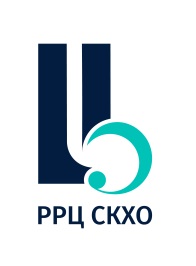 ГОСУДАРСТВЕННОЕ АВТОНОМНОЕ УЧРЕЖДЕНИЕ КУЛЬТУРЫ СВЕРДЛОВСКОЙ ОБЛАСТИ«РЕГИОНАЛЬНЫЙ РЕСУРСНЫЙ ЦЕНТР В СФЕРЕ КУЛЬТУРЫ И ХУДОЖЕСТВЕННОГО ОБРАЗОВАНИЯ»620014, г. Екатеринбург, ул. 8 Марта, 24                                                                                 тел. 8 (343) 372-79-70, e-mail:mail@rrc-ural.ruМЕТОДИЧЕСКИЕ МАТЕРИАЛЫ В ПОМОЩЬ РУКОВОДИТЕЛЯМДЕТСКИХ ШКОЛ ИСКУССТВРазработаны кандидатом педагогических наук, главным редактором портала Артресурс.РФ И.Е. ДомогацкойРазработка и применениеосновной учебно-организационной, учебно-методической документации, обеспечивающей организацию образовательного процесса при реализации дополнительных предпрофессиональных и общеразвивающих программ в области искусств в детских школах искусствДетская школа искусств ежегодно утверждает дополнительные общеобразовательные программы в области искусств – дополнительные предпрофессиональные программы и дополнительные общеразвивающие программы, а также формы учебно-организационной, учебно-методической документации, обеспечивающие организацию образовательного процесса (далее – учебная документация). В настоящий момент официально утвержденные (унифицированные) формы отсутствуют, детская школа искусств самостоятельна в разработке учебной документации. Предлагаемые для использования в детских школах искусств Методические материалы в помощь руководителям детских школ искусств (далее – Методические материалы) включают:перечень нормативных правовых актов, используемых при разработке учебной документации (раздел 1); перечень примерных форм учебной документации, которые разработаны с учетом многолетнего опыта деятельности детских школ искусств (раздел 2);комментарии к применению примерных форм учебной документации (раздел 3);примерную инструкцию по ведению журнала учета посещаемости и успеваемости учащихся (раздел 4);примерные формы учебной документации (Приложение).Применение разработанной и утвержденной учебной документации позволяет организовать образовательный процесс в детских школах искусств с учетом требований законодательства Российской Федерации об образовании, в том числе в части обеспечения прав участников образовательного процесса, повышения эффективности всей системы управления реализацией образовательных программ, осуществления функций контроля за реализацией их в полном объеме, выполнения норм трудового законодательства. Перечень нормативных правовых актов, используемых при разработке учебной документацииПредлагаемые Методические материалы разработаны на основании следующих нормативных правовых актов: приказ Министерства культуры Российской Федерации от 09.02.2012 № 86 «Об отверждении Положения о порядке и формах проведения итоговой аттестации обучающихся, освоивших дополнительные предпрофессиональные общеобразовательные программы в области искусств»;приказ Министерства культуры Российской Федерации от 10.07.2013 № 975 «Об утверждении формы свидетельства об освоении дополнительных предпрофессиональных программ в области искусств»;приказ Министерства культуры Российской Федерации от 14.08.2013 № 1145 «Об утверждении порядка приема на обучение по дополнительным предпрофессиональным программам в области искусств»;приказ Министерства культуры Российской Федерации от 02.06.2021 № 754 «Об утверждении Порядка осуществления образовательной деятельности образовательными организациями дополнительного образования детей со специальными наименованиями «детская школа искусств», «детская музыкальная школа», «детская хоровая школа», «детская художественная школа», «детская хореографическая школа», «детская театральная школа», «детская цирковая школа», «детская школа художественных ремесел»;приказ Министерства образования и науки Российской Федерации «Об утверждении Особенностей режима рабочего времени и времени отдыха педагогических работников организаций, осуществляющих образовательную деятельность» от 11.05.2016 № 536;приказ Федерального архивного агентства от 20.12.2019 № 236 «Об утверждении перечня типовых управленческих архивных документов, образующихся в процессе деятельности государственных органов, органов местного самоуправления и организаций, с указанием сроков хранения».При разработке учебной документации детская школа искусств может применять положения следующих документов в части, не противоречащей действующему законодательству Российской Федерации:приказ Министерства просвещения СССР от 30.12.1980 № 176 «О введении в действие Перечня документов со сроками хранения Министерства просвещения СССР, органов, учреждений, организаций системы просвещения».приказ Министерства культуры РСФСР от 09.06.1989 № 203 «О типовых образцах учебной документации для музыкальных, художественных школ и школ искусств»;письмо Министерства образования Российской Федерации от 20.12.2000 № 03-51/64 «Методические рекомендации по работе с документами в образовательных учреждениях»;письмо Управления воспитания и дополнительного образования детей и молодежи от 29 сентября 2000 года № 711/28-16 [О примерной номенклатуре дел для использования в работе учреждений дополнительного образования детей].Перечень примерных форм учебной документацииФорма 1. Заявление о приеме Форма 2. Решение (протокол) комиссии по индивидуальному отбору поступающихФорма 3. Книга (ведомость) приемных испытанийФорма 4. Личное дело учащегося Форма 5. Справка о зачете результатов освоения учащимся учебных предметовФорма 6. Индивидуальный планФорма 7. Календарный перспективный планФорма 8. Дневник успеваемости учащегосяФорма 9. Протокол заседания комиссии по проведению промежуточной аттестацииФорма 10. Протокол заседания комиссии по проведению итоговой аттестацииФорма 11. Справка об обучении (периоде обучения)Форма 12. Бланк ведомости результатов промежуточной аттестацииФорма 13. Бланк ведомости результатов итоговой аттестацииФорма 14. Журнал учета посещаемости и успеваемости учащихся (индивидуальные занятия)Форма 15. Журнал учета посещаемости и успеваемости учащихся (групповые занятия)Форма 16. Журнал учета пропущенных и замещенных уроковФорма 17. Общешкольная ведомость Сроки хранения документов определяются действующими перечнями, типовыми и примерными номенклатурами дел (при их наличии). В случае отсутствия указаний о сроках хранения тех или иных документов решения, связанные с определением сроков хранения документов, принимает Экспертно-проверочная комиссия, создаваемая органами исполнительной власти в области архивного дела субъекта Российской Федерации или органами исполнительной власти муниципального образования. Сроки хранения, указанные в Методических материалах, определены на основании приказа Министерства просвещения СССР от 30.12.1980 № 176. В случае отсутствия в нормативных документах указаний о сроках хранения того или иного документа предлагаемые в Методических материалах сроки рекомендованы в качестве одного из возможных вариантов (например, сроки хранения книги (ведомости) приемных испытаний, индивидуального учебного плана, общешкольной ведомости).Комментарии к применению форм учебной документацииФорма 1. Заявление о приемеЗаполняется одним из родителей после предварительного ознакомления с уставом, лицензией, образовательной программой и другими документами, регламентирующими образовательную деятельность, устанавливающими права и обязанности обучающихся, родителей и размещенными на официальном сайте детской школы искусств.Заявление о приеме хранится в личном деле учащегося (см. Форму 4). Форма 2. Решение (протокол) комиссии по индивидуальному отбору поступающихДанная форма предлагается к применению детской школой искусств при осуществлении индивидуального отбора на дополнительные предпрофессиональные программы в области искусств.По результатам прослушивания (просмотра, показа) и обсуждения комиссией выставляются оценки. Система оценивания разрабатывается детской школой искусств самостоятельно. Решение комиссии по индивидуальному отбору поступающих оформляется протоколом, в котором на основании прослушивания (просмотра, показа) фиксируются результаты отбора, оценивается уровень способностей поступающего, при необходимости – физические данные, необходимые для освоения образовательной программы; составляются списки детей, зачисляемых в детскую школу искусств. Комиссия по индивидуальному отбору поступающих может также рекомендовать дальнейший перевод зачисленного в 1 класс на ускоренное обучение, а также зачисление в другие (не в первый) классы учащихся, поступающих из других детских школ искусств, с учетом представленной справки о периоде обучения.Протокол комиссии по индивидуальному отбору поступающих хранится 5 лет после выпуска учащихся, принятых в 1 класс. Выписка из протокола хранится в личном деле учащегося.Форма 3. Книга (ведомость) приемных испытанийДанная форма предлагается к применению при осуществлении индивидуального отбора на дополнительные предпрофессиональные программы в области искусств.Книга (ведомость) приемных испытаний является документом, позволяющим собрать воедино данные о результатах отбора детей при поступлении в детскую школу искусств. Сведения заносятся в книгу приемных испытаний на основании сведений, включенных в протоколы комиссий по отбору поступающих. Книга приемных испытаний позволяет: организовать работу по подготовке распорядительного документа о зачислении поступивших в детскую школу искусств;формировать и анализировать статистику приемных испытаний;осуществлять контроль за объективностью результатов приема в детскую школу искусств;оформлять личное дело, индивидуальный план учащегося.Книгу приемных испытаний рекомендуется хранить 9 лет (максимальный период освоения дополнительных предпрофессиональных программ).Форма 4. Личное дело учащегося На каждого учащегося детской школы искусств заводится личное дело. К Форме 4 прилагаются: копия свидетельства о рождении, копии документов, подтверждающих личности родителей (законных представителей), выписка из протокола комиссии по индивидуальному отбору поступающих (для поступивших на дополнительную предпрофессиональную программу), медицинская справка для обучающихся по программам хореографического или циркового искусства, заявление.При переводе учащегося в другую образовательную организацию личное дело выдается на руки учащемуся (родителю, законному представителю). Детская школа искусств ведет книгу выдачи личных дел.Срок хранения личного дела учащегося составляет 3 года после завершения учащимся обучения в детской школе искусств.Форма 5. Справка о зачете результатов освоения учащимся учебных предметов (части учебных предметов)Зачет результатов освоения учащимся учебных предметов (части учебных предметов) может применяться в случаях:поступления (перевода) на дополнительную предпрофессиональную программу в области искусств на основе результатов, полученных при освоении данной программы в другой детской школе искусств, профессиональной образовательной организации, организации высшего образования;поступления (перевода) на дополнительную общеразвивающую программу в области искусств на основе результатов, полученных при освоении данной программы в другой детской школе искусств, образовательной организации другого типа, вида;перевода с одной дополнительной общеобразовательной программы в области искусств на другую дополнительную общеобразовательную программу в области искусств в детской школе искусств;перевода на ускоренное обучение в детской школе искусств.Решение о зачете результатов освоения учащимся учебных предметов (части учебных предметов) с оформлением соответствующей справки уполномочены принять: комиссия по индивидуальному отбору поступающих, комиссия по проведению промежуточной аттестации. Справка о зачете результатов освоения учащимся учебных предметов является приложением к приказу директора о переводе на другую программу, ускоренное обучение и т.д.Копия справки хранится в личном деле учащегося.Форма 6. Индивидуальный планИндивидуальный план по учебному предмету разрабатывается и применяется в качестве документа, определяющего содержание и годовые требования при индивидуальных формах занятий по специальности (специальности и чтению с листа), другим предметам инструментального (вокального) исполнительства в рамках поэтапного освоения образовательных программ, включает методический анализ, проводимый как преподавателем, так и комиссией по проведению промежуточной аттестации. Индивидуальный план по учебному предмету отражает также полноту и качество выполнения программы учебного предмета, этапы формирования знаний, умений, навыков. Индивидуальный план по учебному предмету позволяет реализовать индивидуальный подход к каждому учащемуся, отразить различный уровень сложности освоения учебного предмета.  Рекомендуется хранить индивидуальные планы 3 года после окончания учащимся обучения в детской школе искусств.Форма 7. Календарный перспективный планКалендарный перспективный план разрабатывается и применяется детской школой искусств в качестве учебно-методического документа, определяющего содержание и годовые требования при групповых формах занятий по учебным предметам предметной области «Теория и история искусств».Календарный перспективный план является документом, отражающим реализацию каждым преподавателем программных (годовых) требований в учебном процессе с учетом особенностей группы учащихся.Календарный перспективный план разрабатывается ежегодно по полугодиям; контроль за разработкой и выполнением плана осуществляет заведующий соответствующим отделом (отделением).Календарный перспективный план хранится у преподавателя в течение учебного года, предъявляется по требованию заведующего отделом, администрации детской школы искусств.Форма 8. Дневник успеваемости учащегосяДневник успеваемости учащегося выполняет функцию контроля за посещаемостью и успеваемостью учащегося, а также способствует эффективной организации домашних занятий. Дневник содержит информацию о еженедельной нагрузке учащегося, о регулярности посещения им занятий в соответствии с учебным планом и расписанием. Текущий контроль, осуществляемый преподавателями, отражается в оценках, выставляемых в дневник и в журнал учета посещаемости и успеваемости. Наличие дневника также позволяет родителям (законным представителям) осуществлять контроль за самостоятельной домашней работой, за добросовестным освоением образовательной программы учащимся.Наименования учебных предметов вносятся в дневник в соответствии с учебным планом образовательной программы. Форма 8 является образцом дневника для обучающихся по дополнительным предпрофессиональным программам «Народные инструменты», «Струнные инструменты», «Духовые и ударные инструменты».Форма 9. Протокол заседания комиссии по проведению промежуточной аттестацииФорма 10. Протокол заседания комиссии по проведению итоговой аттестацииПротоколы заседания комиссии по проведению промежуточной аттестации, протоколы заседания комиссии по проведению итоговой аттестации заполняются в день проведения аттестационного мероприятия, подписываются председателем комиссии, заместителем председателя (при наличии), членами комиссии, ответственным секретарем.Протоколы являются:основанием для перевода учащегося в следующий класс, основанием для перевода условно;основанием для выдачи свидетельства об освоении образовательной программы.Рекомендуется указанные протоколы хранить 5 лет.Форма 11. Справка об обучении (периоде обучения)Справка об обучении или периоде обучения в детской школе искусств (далее - Справка) выдается лицам, не прошедшим итоговой аттестации или получившим на итоговой аттестации неудовлетворительные результаты, а также лицам, освоившим часть образовательной программы и (или) отчисленным из детской школы искусств.Справка заполняется шариковой ручкой черного или синего цвета, может заполняться с помощью технических средств (компьютера, принтера), на русском (и национальном) языке, запись производится в соответствии с разработанными детской школой искусств образцами заполнения. При заполнении бланка документа учебные предметы, сданные учащимся на оценку «неудовлетворительно» или учебные предметы, по которым учащийся не был аттестован, в Справку не вносятся.После записей сведений об учебных предметах указывается номер и дата приказа об отчислении в следующей редакции «Приказ об отчислении от …..№ …..». Причина отчисления не указывается.Для регистрации выдаваемых Справок в детской школе искусств ведутся специальные книги (книги регистрации), в которые заносятся следующие данные: порядковый регистрационный номер; фамилия, имя и отчество лица, получившего Справку; дата выдачи Справки; наименование образовательной программы; номер приказа об отчислении; подпись руководителя, иных лиц детской школы искусств, уполномоченных на подписание Справки; подпись лица, получившего Справку. Книги регистрации выданных Справок прошнуровываются, пронумеровываются, скрепляются печатью детской школы искусств и хранятся как документы строгой отчетности. Копии выданных Справок в одном экземпляре подлежат хранению в установленном порядке в личном деле учащегося.Форма 12. Бланк ведомости результатов промежуточной аттестацииФорма 13. Бланк ведомости результатов итоговой аттестацииДанные в ведомости результатов промежуточной, итоговой аттестации вносятся на основании протоколов решения соответствующих комиссий. Данные, включенные в ведомости, являются основой для заполнения:журналов учета посещаемости и успеваемости;индивидуальных планов;общешкольной ведомости;дневников учащихся;свидетельств об окончании детской школы искусств.Форма 14. Журнал учета посещаемости и успеваемости учащихся (индивидуальные занятия)Форма 15. Журнал учета посещаемости и успеваемости учащихся (групповые занятия)Журналы ведутся на основании инструкции по ведению журнала посещаемости и успеваемости (раздел 4 Методических материалов).Форма 16. Журнал учета пропущенных и замещенных уроковЖурнал учета пропущенных и замещенных уроков ведется уполномоченным заместителем директора. Информация о пропущенных и замещенных уроках вносится в журнал в соответствии с приказами, записями в журналах учета посещаемости и успеваемости учащихся. Преподаватель, который осуществил замену, расписывается в журнале пропущенных и замещенных уроков.Форма 17. Общешкольная ведомость Общешкольная ведомость формируется ежегодно. В общешкольную ведомость вносятся результаты текущей, промежуточной, итоговой аттестации (текущая аттестация – четвертные и годовые оценки, промежуточная аттестация – зачеты (экзамены), академические концерты, просмотры, выставки и т.д., итоговая аттестация – выпускные экзамены) по всем образовательным программам, реализуемым в детской школе искусств, Данные фиксируются на каждого учащегося детской школы искусств.Рекомендуется хранить общешкольную ведомость постоянно. Инструкция по ведению журналаучета посещаемости и успеваемости учащихсяОбщие положенияЖурнал учета посещаемости и успеваемости учащихся (далее -  журнал) является одним из основных видов учебной документации, в котором фиксируются: факт посещения учащимися занятий, этапы и качество освоения программы учебного предмета.Ведение журнала является обязательным для преподавателя.Преподаватель несет ответственность за состояние и ведение журнала.Ответственность за хранение журналов возлагается на заместителя директора детской школы искусств или других лиц, в соответствии с распоряжением директора детской школы искусств.Локальными нормативными актами детской школы искусств должен быть предусмотрен запрет на вынос журнала из образовательной организации, выдачу его на руки учащимся и родителям.Контроль за правильностью ведения журналов возлагается на уполномоченного заместителя директора.В конце каждого месяца и в конце учебного года журнал сдается преподавателем на проверку.Журнал рассчитан на один учебный год. Журналы хранятся в детской школе искусств в течение 5 лет.Правила заполнения журналаВсе записи в журнале осуществляются шариковой ручкой синего цвета, аккуратно и без исправлений. Не разрешается использование на одной странице чернил разных оттенков. Исправления, сделанные в исключительных случаях, сопровождаются записью внизу страницы «исправленному верить» в виде сноски, подписью преподавателя и заместителя директора и печатью детской школы искусств.Даты занятий распределяются по четвертям. Каникулы оформляются записью «методическая и организационная работа» и относятся к завершенной четверти.Фамилии и имена (полные) учащихся заносятся в журнал в алфавитном порядке.Все изменения в списочном составе учащихся в журнале фиксируются только после издания распорядительного документа. Дата и номер распорядительного документа вносятся в журнал на ту строку порядкового номера, на которой зафиксирована фамилия учащегося.Журнал заполняется преподавателем в день проведения урока.Присутствие учащихся на уроке может отмечаться точкой в соответствующей клетке.В клетках для оценок следует записывать один из следующих символов: «2», «3», «4», «5», «н» (пропуск урока), «н/а» (не аттестован). Выставление в журнале оценок со знаками «плюс», «минус», а также иных символов не разрешается.Если в течение урока выставлено более одной оценки, то они выставляются рядом в одной клетке (без разделительных знаков).Отметка «н/а» (не аттестован) может быть выставлена только в случае пропуска учащимся более 50% занятий.Преподаватель обязан систематически проверять и оценивать знания учащихся, ежеурочно отмечать присутствующих. Оценка за четверть выставляется на основании текущих оценок (рекомендуется выставлять не   менее 3-х оценок в течение четверти).Наименования учебных предметов в журнале и количество часов на их освоение должны соответствовать учебному плану соответствующей образовательной программы, утвержденному на текущий учебный год.Дата проведения уроков указывается арабскими цифрами (например, 09.12.2021; 09.12).На правой странице журнала групповых занятий записывается дата урока, тема урока и домашнее задание.В журналах индивидуальных и групповых занятий подпись преподавателя ставится в столбце соответственно дате проведения урока.При замещении уроков журнал заполняет замещающий преподаватель, который также расписывается в журнале пропущенных и замещенных уроков.Преподаватель по специальности/специальности и чтению с листа оформляет раздел «Итоги четверти» по всем указанным учебным предметам. Преподаватели других учебных предметов, проводимых в форме индивидуальных занятий, заполняют в разделе «Итоги четверти» только графу по преподаваемому учебному предмету.Преподаватели оформляют раздел «Ведомость успеваемости», вносят запись «переведен в … класс», «окончил детскую школу искусств».ПриложениеПРИМЕРНЫЕ ФОРМЫ УЧЕБНОЙ ДОКУМЕНТАЦИИ						Форма 1                                                                                   Директору ______________________________________________________________________________________________(наименование образовательной организации, ФИО руководителя)						от___________________________________________			                                                                         (ФИО  родителя (законного представителя)ЗАЯВЛЕНИЕ«	»		 202____ г.Прошу зачислить моего ребенка 																	(ФИО  ребенка)____________________________________________________________________________________в ______________________ класс дополнительной предпрофессиональной (общеразвивающей) программы _____________________________________________________________________________________         (наименование предпрофессиональной (общеразвивающей) программы, вид музыкального инструмента (по необходимости)Сведения о ребенке:дата рождения ________________________________________________________________							(число, месяц, год)гражданство__________________________________________________________________Сведения о родителях (законных представителях):мать  																		(ФИО)контактный телефон, эл. почта _________________________________________________________адрес места жительства и (или) адрес места пребывания 		__________________________отец  																		(ФИО)контактный телефон, эл. почта  								_______адрес места жительства и (или) адрес места пребывания						______________________________________			                                                                                               (ФИО, подпись заявителя)С уставными документами, лицензией, локальными нормативными актами, образовательными программами ознакомлен(на)                                                                                ______________________________________________			                                                                         (ФИО, подпись заявителя)В соответствии с Федеральным законом от 27.07.2006 №152-ФЗ «О персональных данных» даю согласие на обработку персональных данных. Согласие на обработку персональных данных прилагается.Согласен(на) 												(ФИО, подпись(си) родителя(лей) (законных представителей)Форма 2__________________________________(наименование образовательной организации)Решение комиссии по индивидуальному отбору поступающихПРОТОКОЛ №« ___» ____________ 202___ г.Присутствовали: председатель комиссии, заместитель председателя, члены комиссии, ответственный секретарь комиссии.Повестка дня: прослушивание (просмотр, показ) поступающих на ______________________________________________________________(наименование образовательной программы)Приняли решение:По оценке результатов прослушивания (просмотра, показа) поступающих:По результатам прослушивания (просмотра, показа) зачислить в 1 класс следующих поступающих:По результатам прослушивания (просмотра, показа), а также на основании представленной справки о периоде обучения в детской школе искусств  зачислить в _____ класс   следующих поступающих:Председатель приемной комиссии: ___________________(ФИО, подпись)Члены комиссии __________________________(ФИО, подписи)Ответственный секретарь комиссии ________________(ФИО, подпись)Форма 3_________________________________________________________________________________________________________________________(наименование образовательной организации)КНИГАприемных испытаний202___ год												       начато:												окончено:Председатель комиссии ______________________________                    Члены комиссии ________________________________                                                                                          (ФИО, подпись)                                                                                                                              (ФИО, подписи)Форма 4Титульная сторонаПравая часть__________________________________________________________________________(наименование образовательной организации)ЛИЧНОЕ ДЕЛО УЧАЩЕГОСЯ1. Фамилия, имя, отчество __________________________________________________________________2. Дата рождения __________________________________________________________________________                                                                                                                    (число, месяц, год)3. Сведения о родителяхМать: ______________________________________________________________________________                                                                                 (ФИО)Контактный телефон ________________________________________________________________Отец: ______________________________________________________________________________                            (ФИО)Контактный телефон _______________________________________________________________4. Адрес места жительства и (или) адрес места пребывания _________________________________________________________________________________________5. Дата поступления в ДШИ ________________________________________________________________6. Наименование образовательной программы _________________________________________________7. Результаты прослушивания (просмотра, показа) при приеме на обучение: 8. Дата и причина отчисления из  ДШИ  ______________________________________________________9. № свидетельства об окончании  ДШИ ____________________________________________________Оборотная сторонаЛевая частьУСПЕВАЕМОСТЬ УЧАЩЕГОСЯОборотная сторонаПравая частьФорма 5(наименование образовательной организации)Комиссия по индивидуальному отбору поступающихДиректору _________________________                                                                                                                                                                                                                                                                                            (наименование образовательной организации)_________________________ (ФИО директора)СПРАВКАо зачете результатов освоения учащимся учебных предметов (части учебных предметов)Комиссия по отбору поступающих определила уровень подготовки  по результатам прослушивания (просмотра, показа)  ______________________________________________________________,                                                                                  (ФИО поступающего) соответствующий требованиям к уровню подготовки учащегося _______ класса____________________________________________________________,(наименование дополнительной предпрофессиональной программы)что позволяет зачесть результаты освоения следующих учебных предметов (части учебных предметов) в объеме:______________________________           ________________              (наименование учебного предмета)                                          (количество часов)______________________________           ________________   ______________________________           ______________________________________________           ______________________________________________           ________________« ___ » ____________ 202 ____ г.Председатель Комиссии:                _____________________________________                                                                                                                          (ФИО, подпись)Члены Комиссии                             _____________________________________                                                                                                                          (ФИО, подписи)Форма 6_____________________________________________________________________________(наименование образовательной организации)ИНДИВИДУАЛЬНЫЙПЛАНУчащегося___________________________________________________________________(ФИО)по учебному предмету______________________________________________________________       (наименование учебного предмета)Сведения об учащемсяФамилия, имя, отчество ________________________________________________________Дата рождения ________________________________________________________________Дата поступления в образовательную организацию  _________________________________Дата отчисления из образовательной организации  __________________________________Причина отчисления ___________________________________________________________Результаты прослушивания (просмотра, показа) при приеме на обучениеХарактеристика творческих способностей и физических данныхна момент поступления________________________________________________________________________________________________________________________________________________________________________________________________________________________________________________________________________________________________________________________________________________________________________________________________________________________________________________________________________________________________________________________________________________________________________________________________________________________________________Класс ____________________ 20           /20           уч. год.         Преподаватель ___________________                                                            Подпись преподавателя _____________________________Примечание: количество страниц в индивидуальном плане для записи репертуара, учета выступлений и характеристики учащегося устанавливаются при печатании бланков индивидуальных планов в зависимости от сроков обучения (на каждый год занятий – один развернутый лист)Форма 7(наименование образовательной организации)КАЛЕНДАРНЫЙ ПЕРСПЕКТИВНЫЙ ПЛАНна 202__ - 202__ учебный годпреподаватель _________________________________учебный предмет _______________________________ «___» ___________ 202__ -  «___» ___________ 202__ Форма 9(наименование образовательной организации)_______________________________________________________________(наименование образовательной программы)ПРОТОКОЛ №заседания комиссии по проведению промежуточной аттестациипо учебному предмету __________________________________« ___» ____________ 202___ г.1. Присутствовали: председатель комиссии, члены комиссии, ответственный секретарь комиссии.2. Повестка дня: проведение промежуточной аттестации в форме ___________________________________________                                  (наименование формы промежуточной аттестации) 3. Приняли решение по результатам обсуждения:Председатель комиссии по проведению промежуточной аттестации:___________________________(ФИО, подпись)Члены комиссии __________________________(ФИО, подписи)Ответственный секретарь комиссии ________________(ФИО, подпись)Форма 10(наименование образовательной организации)_______________________________________________________________(наименование образовательной программы)ПРОТОКОЛ №заседания комиссии по проведению итоговой аттестации__________________________________(наименование выпускного экзамена)« ___» ____________ 202___ г.1. Присутствовали: председатель комиссии, заместитель председателя, члены комиссии, ответственный секретарь комиссии.2. Повестка дня: проведение выпускного экзамена учащихся ______________ класса.3. Приняли решение по результатам обсуждения:Председатель комиссии по проведениюитоговой аттестации: __________________________(ФИО, подпись)Заместитель председателя комиссии по проведениюитоговой аттестации: __________________________(ФИО, подпись)Члены комиссии __________________________(ФИО, подписи)Ответственный секретарь комиссии ________________(ФИО, подпись)Форма 11ТитулЛицевая сторонаПравая частьСПРАВКАоб обучении/периоде обученияв ___________________________________________________________________    (наименование образовательной организации) ________________________________________Оборотная сторонаЛевая часть1. Фамилия, имя, отчество учащегося _________________________________________________________________2. Дата поступления в образовательную организацию _________________________________________________________________3. Наименование образовательной программы, срок освоения   _____________________________________________________________________________________________________________________________________________________________________________________________________Регистрационный №  _______________________________________________ Дата выдачи   « ____ »  _______________________________________ 202___ г.Руководитель образовательной организации __________________________                                                                                                                                                             (ФИО, подпись)                                         М.П.Правая частьЗа период обучения ___________________________________________________учащийся   __________________________________________________________(фамилия, имя, отчество)приобрел знания, умения, навыки по учебным предметам в следующем объеме:Приказ об отчислении от  « ___ » _______________ 202___ г. № ________Секретарь                    ________________________________                                                                             (ФИО, подпись)    М.П.Форма 12(наименование образовательной организации)_______________________________________________________________(наименование образовательной программы, учебного предмета)ВЕДОМОСТЬрезультатов промежуточной аттестацииФорма проведения промежуточной аттестации _____________________Дата проведения промежуточной аттестации _______________________(ФИО, подпись лица, ответственного за правильность заполнения данных)Форма 13(наименование образовательной организации)_______________________________________________________________(наименование образовательной программы)ВЕДОМОСТЬрезультатов итоговой аттестации(выпускного экзамена)Наименование выпускного экзамена _________________________Дата проведения выпускного экзамена _______________________(ФИО, подпись лица, ответственного за правильность заполнения данных)Форма 14________________________________________________________________(наименование образовательной организации)	ЖУРНАЛ	ПОСЕЩАЕМОСТИ И УСПЕВАЕМОСТИ УЧАЩИХСЯ(ИНДИВИДУАЛЬНЫЕ ЗАНЯТИЯ)Наименование учебного предмета ______________________________________________________________Преподаватель ________________________________________________________________________________202 ______/ 202 _______ учебный годI четвертьII четвертьIII четвертьIV четвертьВедомость успеваемостиЗамечания по ведению журналаФорма 15(наименование образовательной организации)ЖУРНАЛПОСЕЩАЕМОСТИ И УСПЕВАЕМОСТИ УЧАЩИХСЯ(ГРУППОВЫЕ ЗАНЯТИЯ)Наименование предмета_________________________________________________________Класс ________________________________________________________________________Преподаватель  ________________________________________________________________(ФИО преподавателя)202 ___ / 202 ___ учебный годI четвертьII четвертьIII четвертьIV четвертьВедомость успеваемостиЗамечания по ведению журналаФорма 16__________________________________________________(наименование образовательной организации)ЖУРНАЛУЧЕТА ПРОПУЩЕННЫХ И ЗАМЕЩЕННЫХ УРОКОВ202__/202__ учебный годлевая сторона правая сторонаФамилия, имя поступающегоФормы отбора и/или виды заданий, оценкиФормы отбора и/или виды заданий, оценкиФормы отбора и/или виды заданий, оценкиПримечание Фамилия, имя поступающегоПримечание 1.Рекомендовать перевод на ускоренное обучение2.3.…Фамилия, имя поступающего1.2.3.…Фамилия, имя поступающего1.2.3.…Дата приемных испытанийНомера п/пФамилия, имя, отчествоНаименование образовательной программыВозрастФормы отбора и/или виды заданий, оценкиФормы отбора и/или виды заданий, оценкиФормы отбора и/или виды заданий, оценкиФормы отбора и/или виды заданий, оценкиРешение комиссии по отбору поступающихДата приемных испытанийНомера п/пФамилия, имя, отчествоНаименование образовательной программыВозрастРешение комиссии по отбору поступающихФормы отбора и/или виды заданий, оценкиФормы отбора и/или виды заданий, оценкиФормы отбора и/или виды заданий, оценкиФормы отбора и/или виды заданий, оценкип/п № Класс/учебный год__________ класс__________ класс__________ класс__________ класс__________ класс__________ класс__________ класс__________ класс__________ класс__________ класс__________ класс__________ класс__________ класс__________ класс__________ класс__________ класс__________ класс__________ класс__________ класс__________ класс__________ класс__________ класс__________ класс__________ класс__________ класс__________ класс__________ класс__________ классп/п № Класс/учебный год20 ___ -20 ___ уч. г.20 ___ -20 ___ уч. г.20 ___ -20 ___ уч. г.20 ___ -20 ___ уч. г.20 ___ -20 ___ уч. г.20 ___ -20 ___ уч. г.20 ___ -20 ___ уч. г.20 ___ -20 ___ уч. г.20 ___ -20 ___ уч. г.20 ___ -20 ___ уч. г.20 ___ -20 ___ уч. г.20 ___ -20 ___ уч. г.20 ___ -20 ___ уч. г.20 ___ -20 ___ уч. г.20 ___ -20 ___ уч. г.20 ___ -20 ___ уч. г.20 ___ -20 ___ уч. г.20 ___ -20 ___ уч. г.20 ___ -20 ___ уч. г.20 ___ -20 ___ уч. г.20 ___ -20 ___ уч. г.20 ___ -20 ___ уч. г.20 ___ -20 ___ уч. г.20 ___ -20 ___ уч. г.20 ___ -20 ___ уч. г.20 ___ -20 ___ уч. г.20 ___ -20 ___ уч. г.20 ___ -20 ___ уч. г.п/п № Класс/учебный годчетвертичетвертичетвертичетвертиоценкиоценкиоценкичетвертичетвертичетвертичетвертиоценкиоценкиоценкичетвертичетвертичетвертичетвертиоценкиоценкиоценкичетвертичетвертичетвертичетвертиоценкиоценкиоценкип/п № Класс/учебный годчетвертичетвертичетвертичетвертиГодоваяЭкзамен/зачетИтоговаячетвертичетвертичетвертичетвертиГодоваяЭкзамен/зачетИтоговаячетвертичетвертичетвертичетвертиГодоваяЭкзамен/зачетИтоговаячетвертичетвертичетвертичетвертиГодоваяЭкзамен/зачетИтоговаяп/п № Наименования учебных предметов IIIIIIIVГодоваяЭкзамен/зачетИтоговаяIIIIIIIVГодоваяЭкзамен/зачетИтоговаяIIIIIIIVГодоваяЭкзамен/зачетИтоговаяIIIIIIIVГодоваяЭкзамен/зачетИтоговая123456789101112Лицо, ответственное за правильность заполнения данных _______________________________________                                                                                                                                                                                         (ФИО, подпись, дата)Лицо, ответственное за правильность заполнения данных _______________________________________                                                                                                                                                                                         (ФИО, подпись, дата)Лицо, ответственное за правильность заполнения данных _______________________________________                                                                                                                                                                                         (ФИО, подпись, дата)Лицо, ответственное за правильность заполнения данных _______________________________________                                                                                                                                                                                         (ФИО, подпись, дата)Лицо, ответственное за правильность заполнения данных _______________________________________                                                                                                                                                                                         (ФИО, подпись, дата)Лицо, ответственное за правильность заполнения данных _______________________________________                                                                                                                                                                                         (ФИО, подпись, дата)Лицо, ответственное за правильность заполнения данных _______________________________________                                                                                                                                                                                         (ФИО, подпись, дата)Лицо, ответственное за правильность заполнения данных _______________________________________                                                                                                                                                                                         (ФИО, подпись, дата)Лицо, ответственное за правильность заполнения данных _______________________________________                                                                                                                                                                                         (ФИО, подпись, дата)Лицо, ответственное за правильность заполнения данных _______________________________________                                                                                                                                                                                         (ФИО, подпись, дата)Лицо, ответственное за правильность заполнения данных _______________________________________                                                                                                                                                                                         (ФИО, подпись, дата)Лицо, ответственное за правильность заполнения данных _______________________________________                                                                                                                                                                                         (ФИО, подпись, дата)Лицо, ответственное за правильность заполнения данных _______________________________________                                                                                                                                                                                         (ФИО, подпись, дата)Лицо, ответственное за правильность заполнения данных _______________________________________                                                                                                                                                                                         (ФИО, подпись, дата)Лицо, ответственное за правильность заполнения данных _______________________________________                                                                                                                                                                                         (ФИО, подпись, дата)Лицо, ответственное за правильность заполнения данных _______________________________________                                                                                                                                                                                         (ФИО, подпись, дата)Лицо, ответственное за правильность заполнения данных _______________________________________                                                                                                                                                                                         (ФИО, подпись, дата)Лицо, ответственное за правильность заполнения данных _______________________________________                                                                                                                                                                                         (ФИО, подпись, дата)Лицо, ответственное за правильность заполнения данных _______________________________________                                                                                                                                                                                         (ФИО, подпись, дата)Лицо, ответственное за правильность заполнения данных _______________________________________                                                                                                                                                                                         (ФИО, подпись, дата)Лицо, ответственное за правильность заполнения данных _______________________________________                                                                                                                                                                                         (ФИО, подпись, дата)Лицо, ответственное за правильность заполнения данных _______________________________________                                                                                                                                                                                         (ФИО, подпись, дата)Лицо, ответственное за правильность заполнения данных _______________________________________                                                                                                                                                                                         (ФИО, подпись, дата)Лицо, ответственное за правильность заполнения данных _______________________________________                                                                                                                                                                                         (ФИО, подпись, дата)Лицо, ответственное за правильность заполнения данных _______________________________________                                                                                                                                                                                         (ФИО, подпись, дата)Лицо, ответственное за правильность заполнения данных _______________________________________                                                                                                                                                                                         (ФИО, подпись, дата)Лицо, ответственное за правильность заполнения данных _______________________________________                                                                                                                                                                                         (ФИО, подпись, дата)Лицо, ответственное за правильность заполнения данных _______________________________________                                                                                                                                                                                         (ФИО, подпись, дата)Лицо, ответственное за правильность заполнения данных _______________________________________                                                                                                                                                                                         (ФИО, подпись, дата)Лицо, ответственное за правильность заполнения данных _______________________________________                                                                                                                                                                                         (ФИО, подпись, дата)__________ класс__________ класс__________ класс__________ класс__________ класс__________ класс__________ класс__________ класс__________ класс__________ класс__________ класс__________ класс__________ класс__________ класс__________ класс__________ класс__________ класс__________ класс__________ класс__________ класс__________ класс__________ класс__________ класс__________ класс__________ класс__________ класс__________ класс__________ класс20 ___ -20 ___ уч. г.20 ___ -20 ___ уч. г.20 ___ -20 ___ уч. г.20 ___ -20 ___ уч. г.20 ___ -20 ___ уч. г.20 ___ -20 ___ уч. г.20 ___ -20 ___ уч. г.20 ___ -20 ___ уч. г.20 ___ -20 ___ уч. г.20 ___ -20 ___ уч. г.20 ___ -20 ___ уч. г.20 ___ -20 ___ уч. г.20 ___ -20 ___ уч. г.20 ___ -20 ___ уч. г.20 ___ -20 ___ уч. г.20 ___ -20 ___ уч. г.20 ___ -20 ___ уч. г.20 ___ -20 ___ уч. г.20 ___ -20 ___ уч. г.20 ___ -20 ___ уч. г.20 ___ -20 ___ уч. г.20 ___ -20 ___ уч. г.20 ___ -20 ___ уч. г.20 ___ -20 ___ уч. г.20 ___ -20 ___ уч. г.20 ___ -20 ___ уч. г.20 ___ -20 ___ уч. г.20 ___ -20 ___ уч. г.четвертичетвертичетвертичетвертиоценкиоценкиоценкичетвертичетвертичетвертичетвертиоценкиоценкиоценкичетвертичетвертичетвертичетвертиоценкиоценкиоценкичетвертичетвертичетвертичетвертиоценкиоценкиоценкичетвертичетвертичетвертичетвертиГодоваяЭкзамен/зачетИтоговаячетвертичетвертичетвертичетвертиГодоваяЭкзамен/зачетИтоговаячетвертичетвертичетвертичетвертиГодоваяЭкзамен/зачетИтоговаячетвертичетвертичетвертичетвертиГодоваяЭкзамен/зачетИтоговая   I   II   III   IVГодоваяЭкзамен/зачетИтоговая   I   II   III   IVГодоваяЭкзамен/зачетИтоговая   I   II   III   IVГодоваяЭкзамен/зачетИтоговая   I   II   III   IVГодоваяЭкзамен/зачетИтоговаяЛицо, ответственное за правильность заполнения данных _______________________________________                                                                                                                                                                                         (ФИО, подпись, дата)Лицо, ответственное за правильность заполнения данных _______________________________________                                                                                                                                                                                         (ФИО, подпись, дата)Лицо, ответственное за правильность заполнения данных _______________________________________                                                                                                                                                                                         (ФИО, подпись, дата)Лицо, ответственное за правильность заполнения данных _______________________________________                                                                                                                                                                                         (ФИО, подпись, дата)Лицо, ответственное за правильность заполнения данных _______________________________________                                                                                                                                                                                         (ФИО, подпись, дата)Лицо, ответственное за правильность заполнения данных _______________________________________                                                                                                                                                                                         (ФИО, подпись, дата)Лицо, ответственное за правильность заполнения данных _______________________________________                                                                                                                                                                                         (ФИО, подпись, дата)Лицо, ответственное за правильность заполнения данных _______________________________________                                                                                                                                                                                         (ФИО, подпись, дата)Лицо, ответственное за правильность заполнения данных _______________________________________                                                                                                                                                                                         (ФИО, подпись, дата)Лицо, ответственное за правильность заполнения данных _______________________________________                                                                                                                                                                                         (ФИО, подпись, дата)Лицо, ответственное за правильность заполнения данных _______________________________________                                                                                                                                                                                         (ФИО, подпись, дата)Лицо, ответственное за правильность заполнения данных _______________________________________                                                                                                                                                                                         (ФИО, подпись, дата)Лицо, ответственное за правильность заполнения данных _______________________________________                                                                                                                                                                                         (ФИО, подпись, дата)Лицо, ответственное за правильность заполнения данных _______________________________________                                                                                                                                                                                         (ФИО, подпись, дата)Лицо, ответственное за правильность заполнения данных _______________________________________                                                                                                                                                                                         (ФИО, подпись, дата)Лицо, ответственное за правильность заполнения данных _______________________________________                                                                                                                                                                                         (ФИО, подпись, дата)Лицо, ответственное за правильность заполнения данных _______________________________________                                                                                                                                                                                         (ФИО, подпись, дата)Лицо, ответственное за правильность заполнения данных _______________________________________                                                                                                                                                                                         (ФИО, подпись, дата)Лицо, ответственное за правильность заполнения данных _______________________________________                                                                                                                                                                                         (ФИО, подпись, дата)Лицо, ответственное за правильность заполнения данных _______________________________________                                                                                                                                                                                         (ФИО, подпись, дата)Лицо, ответственное за правильность заполнения данных _______________________________________                                                                                                                                                                                         (ФИО, подпись, дата)Лицо, ответственное за правильность заполнения данных _______________________________________                                                                                                                                                                                         (ФИО, подпись, дата)Лицо, ответственное за правильность заполнения данных _______________________________________                                                                                                                                                                                         (ФИО, подпись, дата)Лицо, ответственное за правильность заполнения данных _______________________________________                                                                                                                                                                                         (ФИО, подпись, дата)Лицо, ответственное за правильность заполнения данных _______________________________________                                                                                                                                                                                         (ФИО, подпись, дата)Лицо, ответственное за правильность заполнения данных _______________________________________                                                                                                                                                                                         (ФИО, подпись, дата)Лицо, ответственное за правильность заполнения данных _______________________________________                                                                                                                                                                                         (ФИО, подпись, дата)Лицо, ответственное за правильность заполнения данных _______________________________________                                                                                                                                                                                         (ФИО, подпись, дата)Формы отбора и/или виды заданий, оценкиФормы отбора и/или виды заданий, оценкиФормы отбора и/или виды заданий, оценкиФормы отбора и/или виды заданий, оценкиПлан работы на I полугодие(основные задачи и репертуар)Выполнение планаи участие в выступленияхУтверждаю ____________________ (зав. отделом)План работы на II полугодие(основные задачи и репертуар)Выполнение планаи участие в выступленияхУтверждаю ____________________ (зав. отделом)Программа зачета,I полугодиеОтзыв комиссии о выступленииПрограмма зачета,экзаменаII полугодиеОтзыв комиссии о выступленииХарактеристика учащегося на конец учебного года (заполняется к моменту переводного экзамена/зачета, выпускного экзамена)Характеристика учащегося на конец учебного года (заполняется к моменту переводного экзамена/зачета, выпускного экзамена)Месяц (четверть)Тематический планФормы работы (виды деятельности)Формы работы (виды деятельности)Формы работы (виды деятельности)Формы работы (виды деятельности)Месяц (четверть)Тематический планФорма 8Титул Лицевая сторона Правая часть(наименование образовательной организации)ДНЕВНИК успеваемости учащегосяна 202__- 202__ учебный год________________________(фамилия, имя учащегося)_________________________(класс)____________________________(наименование образовательной программы)Расписание занятий I полугодиеРасписание занятий II полугодиеКонтактыТелефонный справочникПравая частьПравая частьПравая частьЛевая частьЛевая частьЛевая частьДата урока, замечания преподавателя, домашнее задание, оценка Дата урока, замечания преподавателя, домашнее задание, оценка Дата урока, замечания преподавателя, домашнее задание, оценка Дата урока, замечания преподавателя, домашнее задание, оценка Дата урока, замечания преподавателя, домашнее задание, оценка Дата урока, замечания преподавателя, домашнее задание, оценка Дата урокаНаименование предметаОценка, подпись преподавателяДата урокаНаименование предметаОценка, подпись преподавателяспециальностьфортепианоспециальностьспециальностьслушание музыки (музыкальная литература)специальностьсольфеджиоспециальностьоркестр (хор, ансамбль)специальностьПодпись родителя (законного представителя)  _______________________________Подпись родителя (законного представителя)  _______________________________Подпись родителя (законного представителя)  _______________________________Ведомость успеваемостиза 202__ -202__ учебный год Ведомость успеваемостиза 202__ -202__ учебный год Ведомость успеваемостиза 202__ -202__ учебный год ___________________________________________(ФИО, подпись лица, ответственного за правильность заполнения данных)___________________________________________(ФИО, подпись родителя)___________________________________________(ФИО, подпись лица, ответственного за правильность заполнения данных)___________________________________________(ФИО, подпись родителя)___________________________________________(ФИО, подпись лица, ответственного за правильность заполнения данных)___________________________________________(ФИО, подпись родителя)Фамилия, имя учащегосяКласс Предмет оцениванияОценкаПримечание 1.2.3.…Фамилия, имя учащегосяКлассПредмет оценивания ОценкаПримечание 1.2.3.…Наименование учебных предметовКоличество аудиторных часовОценкап/п№Фамилия, имя учащегосяклассоценкап/п№Фамилия, имя учащегосяклассоценка№п/пФамилия, имя учащегосяКлассПОСЕЩАЕМОСТЬ ИПОСЕЩАЕМОСТЬ ИПОСЕЩАЕМОСТЬ ИПОСЕЩАЕМОСТЬ ИПОСЕЩАЕМОСТЬ ИПОСЕЩАЕМОСТЬ ИПОСЕЩАЕМОСТЬ ИПОСЕЩАЕМОСТЬ ИПОСЕЩАЕМОСТЬ ИПОСЕЩАЕМОСТЬ ИПОСЕЩАЕМОСТЬ ИПОСЕЩАЕМОСТЬ ИПОСЕЩАЕМОСТЬ И№п/пФамилия, имя учащегосяКлассДата проведения урока (число и Дата проведения урока (число и Дата проведения урока (число и Дата проведения урока (число и Дата проведения урока (число и Дата проведения урока (число и Дата проведения урока (число и Дата проведения урока (число и Дата проведения урока (число и Дата проведения урока (число и Дата проведения урока (число и Дата проведения урока (число и Дата проведения урока (число и №п/пФамилия, имя учащегосяКласс№п/пФамилия, имя учащегосяКлассПодпись преподавателяУСПЕВАЕМОСТЬУСПЕВАЕМОСТЬУСПЕВАЕМОСТЬУСПЕВАЕМОСТЬУСПЕВАЕМОСТЬПримечаниеИТОГИ ЧЕТВЕРТИИТОГИ ЧЕТВЕРТИИТОГИ ЧЕТВЕРТИИТОГИ ЧЕТВЕРТИИТОГИ ЧЕТВЕРТИИТОГИ ЧЕТВЕРТИИТОГИ ЧЕТВЕРТИИТОГИ ЧЕТВЕРТИИТОГИ ЧЕТВЕРТИИТОГИ ЧЕТВЕРТИ месяц) месяц) месяц) месяц) месяц)ПримечаниеСпециальностьСольфеджиоМузыкальная литератураСлушание музыкиАнсамбльХоровой класс/ОркестрФортепианоПредмет вар. частиПредмет вар. частиПредмет вар. частиПримечаниеСпециальностьСольфеджиоМузыкальная литератураСлушание музыкиАнсамбльХоровой класс/ОркестрФортепианоПредмет вар. частиПредмет вар. частиПредмет вар. частиПримечаниеСпециальностьСольфеджиоМузыкальная литератураСлушание музыкиАнсамбльХоровой класс/ОркестрФортепианоПредмет вар. частиПредмет вар. частиПредмет вар. части№п/пФамилия, имя учащегосяКлассПОСЕЩАЕМОСТЬ ИПОСЕЩАЕМОСТЬ ИПОСЕЩАЕМОСТЬ ИПОСЕЩАЕМОСТЬ ИПОСЕЩАЕМОСТЬ ИПОСЕЩАЕМОСТЬ ИПОСЕЩАЕМОСТЬ ИПОСЕЩАЕМОСТЬ ИПОСЕЩАЕМОСТЬ ИПОСЕЩАЕМОСТЬ ИПОСЕЩАЕМОСТЬ ИПОСЕЩАЕМОСТЬ ИПОСЕЩАЕМОСТЬ И№п/пФамилия, имя учащегосяКлассДата проведения урока (число и Дата проведения урока (число и Дата проведения урока (число и Дата проведения урока (число и Дата проведения урока (число и Дата проведения урока (число и Дата проведения урока (число и Дата проведения урока (число и Дата проведения урока (число и Дата проведения урока (число и Дата проведения урока (число и Дата проведения урока (число и Дата проведения урока (число и №п/пФамилия, имя учащегосяКласс№п/пФамилия, имя учащегосяКлассПодпись преподавателяУСПЕВАЕМОСТЬУСПЕВАЕМОСТЬУСПЕВАЕМОСТЬУСПЕВАЕМОСТЬУСПЕВАЕМОСТЬПримечаниеИТОГИ ЧЕТВЕРТИИТОГИ ЧЕТВЕРТИИТОГИ ЧЕТВЕРТИИТОГИ ЧЕТВЕРТИИТОГИ ЧЕТВЕРТИИТОГИ ЧЕТВЕРТИИТОГИ ЧЕТВЕРТИИТОГИ ЧЕТВЕРТИИТОГИ ЧЕТВЕРТИИТОГИ ЧЕТВЕРТИ месяц) месяц) месяц) месяц) месяц)ПримечаниеСпециальностьСольфеджиоМузыкальная литератураСлушание музыкиАнсамбльХоровой класс/ОркестрФортепианоПредмет вар. частиПредмет вар. частиПредмет вар. частиПримечаниеСпециальностьСольфеджиоМузыкальная литератураСлушание музыкиАнсамбльХоровой класс/ОркестрФортепианоПредмет вар. частиПредмет вар. частиПредмет вар. частиПримечаниеСпециальностьСольфеджиоМузыкальная литератураСлушание музыкиАнсамбльХоровой класс/ОркестрФортепианоПредмет вар. частиПредмет вар. частиПредмет вар. части№п/пФамилия, имя учащегосяКлассПОСЕЩАЕМОСТЬ ИПОСЕЩАЕМОСТЬ ИПОСЕЩАЕМОСТЬ ИПОСЕЩАЕМОСТЬ ИПОСЕЩАЕМОСТЬ ИПОСЕЩАЕМОСТЬ ИПОСЕЩАЕМОСТЬ ИПОСЕЩАЕМОСТЬ ИПОСЕЩАЕМОСТЬ ИПОСЕЩАЕМОСТЬ ИПОСЕЩАЕМОСТЬ ИПОСЕЩАЕМОСТЬ ИПОСЕЩАЕМОСТЬ И№п/пФамилия, имя учащегосяКлассДата проведения урока (число и Дата проведения урока (число и Дата проведения урока (число и Дата проведения урока (число и Дата проведения урока (число и Дата проведения урока (число и Дата проведения урока (число и Дата проведения урока (число и Дата проведения урока (число и Дата проведения урока (число и Дата проведения урока (число и Дата проведения урока (число и Дата проведения урока (число и №п/пФамилия, имя учащегосяКласс№п/пФамилия, имя учащегосяКлассПодпись преподавателяУСПЕВАЕМОСТЬУСПЕВАЕМОСТЬУСПЕВАЕМОСТЬУСПЕВАЕМОСТЬУСПЕВАЕМОСТЬПримечаниеИТОГИ ЧЕТВЕРТИИТОГИ ЧЕТВЕРТИИТОГИ ЧЕТВЕРТИИТОГИ ЧЕТВЕРТИИТОГИ ЧЕТВЕРТИИТОГИ ЧЕТВЕРТИИТОГИ ЧЕТВЕРТИИТОГИ ЧЕТВЕРТИИТОГИ ЧЕТВЕРТИИТОГИ ЧЕТВЕРТИ месяц) месяц) месяц) месяц) месяц)ПримечаниеСпециальностьСольфеджиоМузыкальная литератураСлушание музыкиАнсамбльХоровой класс/ОркестрФортепианоПредмет вар. частиПредмет вар. частиПредмет вар. частиПримечаниеСпециальностьСольфеджиоМузыкальная литератураСлушание музыкиАнсамбльХоровой класс/ОркестрФортепианоПредмет вар. частиПредмет вар. частиПредмет вар. частиПримечаниеСпециальностьСольфеджиоМузыкальная литератураСлушание музыкиАнсамбльХоровой класс/ОркестрФортепианоПредмет вар. частиПредмет вар. частиПредмет вар. части№п/пФамилия, имя учащегосяКлассПОСЕЩАЕМОСТЬ ИПОСЕЩАЕМОСТЬ ИПОСЕЩАЕМОСТЬ ИПОСЕЩАЕМОСТЬ ИПОСЕЩАЕМОСТЬ ИПОСЕЩАЕМОСТЬ ИПОСЕЩАЕМОСТЬ ИПОСЕЩАЕМОСТЬ ИПОСЕЩАЕМОСТЬ ИПОСЕЩАЕМОСТЬ ИПОСЕЩАЕМОСТЬ ИПОСЕЩАЕМОСТЬ ИПОСЕЩАЕМОСТЬ И№п/пФамилия, имя учащегосяКлассДата проведения урока (число и Дата проведения урока (число и Дата проведения урока (число и Дата проведения урока (число и Дата проведения урока (число и Дата проведения урока (число и Дата проведения урока (число и Дата проведения урока (число и Дата проведения урока (число и Дата проведения урока (число и Дата проведения урока (число и Дата проведения урока (число и Дата проведения урока (число и №п/пФамилия, имя учащегосяКласс№п/пФамилия, имя учащегосяКлассПодпись преподавателяУСПЕВАЕМОСТЬУСПЕВАЕМОСТЬУСПЕВАЕМОСТЬУСПЕВАЕМОСТЬУСПЕВАЕМОСТЬПримечаниеИТОГИ ЧЕТВЕРТИИТОГИ ЧЕТВЕРТИИТОГИ ЧЕТВЕРТИИТОГИ ЧЕТВЕРТИИТОГИ ЧЕТВЕРТИИТОГИ ЧЕТВЕРТИИТОГИ ЧЕТВЕРТИИТОГИ ЧЕТВЕРТИИТОГИ ЧЕТВЕРТИИТОГИ ЧЕТВЕРТИ месяц) месяц) месяц) месяц) месяц)ПримечаниеСпециальностьСольфеджиоМузыкальная литератураСлушание музыкиАнсамбльХоровой класс/ОркестрФортепианоПредмет вар. частиПредмет вар. частиПредмет вар. частиПримечаниеСпециальностьСольфеджиоМузыкальная литератураСлушание музыкиАнсамбльХоровой класс/ОркестрФортепианоПредмет вар. частиПредмет вар. частиПредмет вар. частиПримечаниеСпециальностьСольфеджиоМузыкальная литератураСлушание музыкиАнсамбльХоровой класс/ОркестрФортепианоПредмет вар. частиПредмет вар. частиПредмет вар. частип/п№Фамилия, имя учащегосяЧетвертиЧетвертиЧетвертиЧетвертиИтоговая оценкаПримечание(отметка о переводе в следующий класс/окончании образовательной организации)п/п№Фамилия, имя учащегосяIIIIIIIVГодовая оценкаЭкзамен (зачет)Итоговая оценкаПримечание(отметка о переводе в следующий класс/окончании образовательной организации)ДатаСодержание замечаний ФИО, должность, подпись проверившего журналПодпись преподавателя№п/пФамилия, имя учащегосяПосещаемость и успеваемостьДата проведения урока (число и месяц)Посещаемость и успеваемостьДата проведения урока (число и месяц)Посещаемость и успеваемостьДата проведения урока (число и месяц)Посещаемость и успеваемостьДата проведения урока (число и месяц)Посещаемость и успеваемостьДата проведения урока (число и месяц)Посещаемость и успеваемостьДата проведения урока (число и месяц)Посещаемость и успеваемостьДата проведения урока (число и месяц)Посещаемость и успеваемостьДата проведения урока (число и месяц)Посещаемость и успеваемостьДата проведения урока (число и месяц)Посещаемость и успеваемостьДата проведения урока (число и месяц)Посещаемость и успеваемостьДата проведения урока (число и месяц)Посещаемость и успеваемостьДата проведения урока (число и месяц)Посещаемость и успеваемостьДата проведения урока (число и месяц)№п/пФамилия, имя учащегося№п/пФамилия, имя учащегосяДата Тема занятийДомашнее заданиеПодписьДата Тема занятийДомашнее заданиеПодпись№п/пФамилия, имя учащегосяФамилия, имя учащегосяФамилия, имя учащегосяФамилия, имя учащегосяФамилия, имя учащегосяФамилия, имя учащегося№п/пФамилия, имя учащегосяФамилия, имя учащегосяФамилия, имя учащегосяФамилия, имя учащегосяФамилия, имя учащегосяФамилия, имя учащегосяДата Тема занятийТема занятийТема занятийТема занятийТема занятийТема занятийТема занятийТема занятийДомашнее заданиеДомашнее заданиеДомашнее заданиеДомашнее заданиеДомашнее заданиеПодписьПодписьПодписьДата Тема занятийТема занятийТема занятийТема занятийТема занятийТема занятийТема занятийТема занятийДомашнее заданиеДомашнее заданиеДомашнее заданиеДомашнее заданиеДомашнее заданиеПодписьПодписьПодпись№п/пФамилия, имя учащегосяФамилия, имя учащегосяФамилия, имя учащегосяФамилия, имя учащегосяФамилия, имя учащегосяФамилия, имя учащегося№п/пФамилия, имя учащегосяФамилия, имя учащегосяФамилия, имя учащегосяФамилия, имя учащегосяФамилия, имя учащегосяФамилия, имя учащегосяДата Тема занятийТема занятийТема занятийТема занятийТема занятийТема занятийТема занятийТема занятийДомашнее заданиеДомашнее заданиеДомашнее заданиеДомашнее заданиеДомашнее заданиеПодписьПодписьПодписьДата Тема занятийТема занятийТема занятийТема занятийТема занятийТема занятийТема занятийТема занятийДомашнее заданиеДомашнее заданиеДомашнее заданиеДомашнее заданиеДомашнее заданиеПодписьПодписьПодпись№п/пФамилия, имя учащегосяФамилия, имя учащегосяФамилия, имя учащегосяФамилия, имя учащегосяФамилия, имя учащегосяФамилия, имя учащегося№п/пФамилия, имя учащегосяФамилия, имя учащегосяФамилия, имя учащегосяФамилия, имя учащегосяФамилия, имя учащегосяФамилия, имя учащегосяДата Тема занятийТема занятийТема занятийТема занятийТема занятийТема занятийТема занятийТема занятийДомашнее заданиеДомашнее заданиеДомашнее заданиеДомашнее заданиеДомашнее заданиеПодписьПодписьПодписьДата Тема занятийТема занятийТема занятийТема занятийТема занятийТема занятийТема занятийТема занятийДомашнее заданиеДомашнее заданиеДомашнее заданиеДомашнее заданиеДомашнее заданиеПодписьПодписьПодписьп/п№Фамилия, имя учащегосяЧетвертиЧетвертиЧетвертиЧетвертиИтоговая оценкаПримечание (отметка о переводе в следующий класс/окончании образовательной организации)п/п№Фамилия, имя учащегосяIIIIIIIVГодовая оценкаЭкзамен (зачет)Итоговая оценкаПримечание (отметка о переводе в следующий класс/окончании образовательной организации)ДатаСодержание замечаний ФИО, должность, подпись проверившего журналПодпись преподавателяДатапропущенных уроковФИО преподавателя, пропустившего урокУчебный предметКоличество пропущенных уроковДата замещенных уроковФИО преподавателя, заменившего урокПодпись преподавателя, заменившего урокДата замещенных уроковФИО преподавателя, заменившего урокУчебный предметКоличество замещенных уроковПодпись преподавателя, заменившего урокФорма 17Титул. Правая сторона____________________________________________________________________________________(наименование образовательной организации)ОБЩЕШКОЛЬНАЯ ВЕДОМОСТЬУЧЕТА  УСПЕВАЕМОСТИ  УЧАЩИХСЯ      202__- 202__учебный годЛевая сторонаЛевая сторонаЛевая сторонаЛевая сторонаЛевая сторонаЛевая сторонаЛевая сторонаДополнительная предпрофессиональная  программа в области музыкального искусства «Фортепиано»                                                                                                                                 Дополнительная предпрофессиональная  программа в области музыкального искусства «Фортепиано»                                                                                                                                 Дополнительная предпрофессиональная  программа в области музыкального искусства «Фортепиано»                                                                                                                                 Дополнительная предпрофессиональная  программа в области музыкального искусства «Фортепиано»                                                                                                                                 Дополнительная предпрофессиональная  программа в области музыкального искусства «Фортепиано»                                                                                                                                 Дополнительная предпрофессиональная  программа в области музыкального искусства «Фортепиано»                                                                                                                                 Дополнительная предпрофессиональная  программа в области музыкального искусства «Фортепиано»                                                                                                                                 Дополнительная предпрофессиональная  программа в области музыкального искусства «Фортепиано»                                                                                                                                 Дополнительная предпрофессиональная  программа в области музыкального искусства «Фортепиано»                                                                                                                                 Дополнительная предпрофессиональная  программа в области музыкального искусства «Фортепиано»                                                                                                                                 Дополнительная предпрофессиональная  программа в области музыкального искусства «Фортепиано»                                                                                                                                 Дополнительная предпрофессиональная  программа в области музыкального искусства «Фортепиано»                                                                                                                                 Дополнительная предпрофессиональная  программа в области музыкального искусства «Фортепиано»                                                                                                                                 Дополнительная предпрофессиональная  программа в области музыкального искусства «Фортепиано»                                                                                                                                 Дополнительная предпрофессиональная  программа в области музыкального искусства «Фортепиано»                                                                                                                                 Дополнительная предпрофессиональная  программа в области музыкального искусства «Фортепиано»                                                                                                                                 Дополнительная предпрофессиональная  программа в области музыкального искусства «Фортепиано»                                                                                                                                 Дополнительная предпрофессиональная  программа в области музыкального искусства «Фортепиано»                                                                                                                                 Дополнительная предпрофессиональная  программа в области музыкального искусства «Фортепиано»                                                                                                                                 Дополнительная предпрофессиональная  программа в области музыкального искусства «Фортепиано»                                                                                                                                 Дополнительная предпрофессиональная  программа в области музыкального искусства «Фортепиано»                                                                                                                                 Дополнительная предпрофессиональная  программа в области музыкального искусства «Фортепиано»                                                                                                                                 Дополнительная предпрофессиональная  программа в области музыкального искусства «Фортепиано»                                                                                                                                 Дополнительная предпрофессиональная  программа в области музыкального искусства «Фортепиано»                                                                                                                                 Дополнительная предпрофессиональная  программа в области музыкального искусства «Фортепиано»                                                                                                                                 №Фамилия, имя                                                      учащегосяФамилия, имя, отчество преподавателя                                                     по специальностиКлассСпециальность и чтение с листаСпециальность и чтение с листаСпециальность и чтение с листаСпециальность и чтение с листаСпециальность и чтение с листаСпециальность и чтение с листаСпециальность и чтение с листаСольфеджиоСольфеджиоСольфеджиоСольфеджиоСольфеджиоСольфеджиоСольфеджиоСлушание музыки  Слушание музыки  Слушание музыки  Слушание музыки  Слушание музыки  Слушание музыки  Слушание музыки  №Фамилия, имя                                                      учащегосяФамилия, имя, отчество преподавателя                                                     по специальностиКлассчетверти / оценкичетверти / оценкичетверти / оценкичетверти / оценкичетверти / оценкичетверти / оценкичетверти / оценкичетверти / оценкичетверти / оценкичетверти / оценкичетверти / оценкичетверти / оценкичетверти / оценкичетверти / оценкичетверти / оценкичетверти / оценкичетверти / оценкичетверти / оценкичетверти / оценкичетверти / оценкичетверти / оценки№Фамилия, имя                                                      учащегосяФамилия, имя, отчество преподавателя                                                     по специальностиКлассIIIIIIIVгодовая оценкапромежуточная аттестацияитоговая оценкаIIIIIIIVгодовая оценкапромежуточная аттестацияитоговая оценкаIIIIIIIVгодовая оценкапромежуточная аттестацияитоговая оценка123456789101112131415161718Правая сторонаПравая сторонаПравая сторонаПравая сторонаПравая сторонаПравая сторонаПравая сторонаМузыкальная литератураМузыкальная литератураМузыкальная литератураМузыкальная литератураМузыкальная литератураМузыкальная литератураМузыкальная литератураХоровой классХоровой классХоровой классХоровой классХоровой классХоровой классХоровой классАнсамбльАнсамбльАнсамбльАнсамбльАнсамбльАнсамбльАнсамбльЭлементарная теория музыкиЭлементарная теория музыкиЭлементарная теория музыкиЭлементарная теория музыкиЭлементарная теория музыкиЭлементарная теория музыкиЭлементарная теория музыкиПредмет вариативной частиПредмет вариативной частиПредмет вариативной частиПредмет вариативной частиПредмет вариативной частиПредмет вариативной частиПредмет вариативной частичетверти / оценкичетверти / оценкичетверти / оценкичетверти / оценкичетверти / оценкичетверти / оценкичетверти / оценкичетверти / оценкичетверти / оценкичетверти / оценкичетверти / оценкичетверти / оценкичетверти / оценкичетверти / оценкичетверти / оценкичетверти / оценкичетверти / оценкичетверти / оценкичетверти / оценкичетверти / оценкичетверти / оценкичетверти / оценкичетверти / оценкичетверти / оценкичетверти / оценкичетверти / оценкичетверти / оценкичетверти / оценкичетверти / оценкичетверти / оценкичетверти / оценкичетверти / оценкичетверти / оценкичетверти / оценкичетверти / оценкиIIIIIIIVгодовая оценкапромежуточная аттестацияитоговая оценкаIIIIIIIVгодовая оценкапромежуточная аттестацияитоговая оценкаIIIIIIIVгодовая оценкапромежуточная аттестацияитоговая оценкаIIIIIIIVгодовая оценкапромежуточная аттестацияитоговая оценкаIIIIIIIVгодовая оценкапромежуточная аттестацияитоговая оценкаЛевая сторонаЛевая сторонаЛевая сторонаЛевая сторонаЛевая сторонаЛевая сторонаЛевая сторонаЛевая сторонаЛевая сторонаЛевая сторонаЛевая сторонаЛевая сторонаЛевая сторонаЛевая сторонаДополнительная предпрофессиональная  программа в области музыкального искусства                                                                                        «Струнные инструменты»                                                                                                                                  Дополнительная предпрофессиональная  программа в области музыкального искусства                                                                                        «Струнные инструменты»                                                                                                                                  Дополнительная предпрофессиональная  программа в области музыкального искусства                                                                                        «Струнные инструменты»                                                                                                                                  Дополнительная предпрофессиональная  программа в области музыкального искусства                                                                                        «Струнные инструменты»                                                                                                                                  Дополнительная предпрофессиональная  программа в области музыкального искусства                                                                                        «Струнные инструменты»                                                                                                                                  Дополнительная предпрофессиональная  программа в области музыкального искусства                                                                                        «Струнные инструменты»                                                                                                                                  Дополнительная предпрофессиональная  программа в области музыкального искусства                                                                                        «Струнные инструменты»                                                                                                                                  Дополнительная предпрофессиональная  программа в области музыкального искусства                                                                                        «Струнные инструменты»                                                                                                                                  Дополнительная предпрофессиональная  программа в области музыкального искусства                                                                                        «Струнные инструменты»                                                                                                                                  Дополнительная предпрофессиональная  программа в области музыкального искусства                                                                                        «Струнные инструменты»                                                                                                                                  Дополнительная предпрофессиональная  программа в области музыкального искусства                                                                                        «Струнные инструменты»                                                                                                                                  Дополнительная предпрофессиональная  программа в области музыкального искусства                                                                                        «Струнные инструменты»                                                                                                                                  Дополнительная предпрофессиональная  программа в области музыкального искусства                                                                                        «Струнные инструменты»                                                                                                                                  Дополнительная предпрофессиональная  программа в области музыкального искусства                                                                                        «Струнные инструменты»                                                                                                                                  Дополнительная предпрофессиональная  программа в области музыкального искусства                                                                                        «Струнные инструменты»                                                                                                                                  Дополнительная предпрофессиональная  программа в области музыкального искусства                                                                                        «Струнные инструменты»                                                                                                                                  Дополнительная предпрофессиональная  программа в области музыкального искусства                                                                                        «Струнные инструменты»                                                                                                                                  Дополнительная предпрофессиональная  программа в области музыкального искусства                                                                                        «Струнные инструменты»                                                                                                                                  Дополнительная предпрофессиональная  программа в области музыкального искусства                                                                                        «Струнные инструменты»                                                                                                                                  Дополнительная предпрофессиональная  программа в области музыкального искусства                                                                                        «Струнные инструменты»                                                                                                                                  Дополнительная предпрофессиональная  программа в области музыкального искусства                                                                                        «Струнные инструменты»                                                                                                                                  Дополнительная предпрофессиональная  программа в области музыкального искусства                                                                                        «Струнные инструменты»                                                                                                                                  Дополнительная предпрофессиональная  программа в области музыкального искусства                                                                                        «Струнные инструменты»                                                                                                                                  Дополнительная предпрофессиональная  программа в области музыкального искусства                                                                                        «Струнные инструменты»                                                                                                                                  Дополнительная предпрофессиональная  программа в области музыкального искусства                                                                                        «Струнные инструменты»                                                                                                                                  Дополнительная предпрофессиональная  программа в области музыкального искусства                                                                                        «Струнные инструменты»                                                                                                                                  Дополнительная предпрофессиональная  программа в области музыкального искусства                                                                                        «Струнные инструменты»                                                                                                                                  Дополнительная предпрофессиональная  программа в области музыкального искусства                                                                                        «Струнные инструменты»                                                                                                                                  Дополнительная предпрофессиональная  программа в области музыкального искусства                                                                                        «Струнные инструменты»                                                                                                                                  Дополнительная предпрофессиональная  программа в области музыкального искусства                                                                                        «Струнные инструменты»                                                                                                                                  Дополнительная предпрофессиональная  программа в области музыкального искусства                                                                                        «Струнные инструменты»                                                                                                                                  Дополнительная предпрофессиональная  программа в области музыкального искусства                                                                                        «Струнные инструменты»                                                                                                                                  Дополнительная предпрофессиональная  программа в области музыкального искусства                                                                                        «Струнные инструменты»                                                                                                                                  Дополнительная предпрофессиональная  программа в области музыкального искусства                                                                                        «Струнные инструменты»                                                                                                                                  Дополнительная предпрофессиональная  программа в области музыкального искусства                                                                                        «Струнные инструменты»                                                                                                                                  Дополнительная предпрофессиональная  программа в области музыкального искусства                                                                                        «Струнные инструменты»                                                                                                                                  Дополнительная предпрофессиональная  программа в области музыкального искусства                                                                                        «Струнные инструменты»                                                                                                                                  Дополнительная предпрофессиональная  программа в области музыкального искусства                                                                                        «Струнные инструменты»                                                                                                                                  Дополнительная предпрофессиональная  программа в области музыкального искусства                                                                                        «Струнные инструменты»                                                                                                                                  Дополнительная предпрофессиональная  программа в области музыкального искусства                                                                                        «Струнные инструменты»                                                                                                                                  Дополнительная предпрофессиональная  программа в области музыкального искусства                                                                                        «Струнные инструменты»                                                                                                                                  Дополнительная предпрофессиональная  программа в области музыкального искусства                                                                                        «Струнные инструменты»                                                                                                                                  Дополнительная предпрофессиональная  программа в области музыкального искусства                                                                                        «Струнные инструменты»                                                                                                                                  Дополнительная предпрофессиональная  программа в области музыкального искусства                                                                                        «Струнные инструменты»                                                                                                                                  Дополнительная предпрофессиональная  программа в области музыкального искусства                                                                                        «Струнные инструменты»                                                                                                                                  Дополнительная предпрофессиональная  программа в области музыкального искусства                                                                                        «Струнные инструменты»                                                                                                                                  Дополнительная предпрофессиональная  программа в области музыкального искусства                                                                                        «Струнные инструменты»                                                                                                                                  Дополнительная предпрофессиональная  программа в области музыкального искусства                                                                                        «Струнные инструменты»                                                                                                                                  Дополнительная предпрофессиональная  программа в области музыкального искусства                                                                                        «Струнные инструменты»                                                                                                                                  Дополнительная предпрофессиональная  программа в области музыкального искусства                                                                                        «Струнные инструменты»                                                                                                                                  Дополнительная предпрофессиональная  программа в области музыкального искусства                                                                                        «Струнные инструменты»                                                                                                                                  Дополнительная предпрофессиональная  программа в области музыкального искусства                                                                                        «Струнные инструменты»                                                                                                                                  Дополнительная предпрофессиональная  программа в области музыкального искусства                                                                                        «Струнные инструменты»                                                                                                                                  Дополнительная предпрофессиональная  программа в области музыкального искусства                                                                                        «Струнные инструменты»                                                                                                                                  Дополнительная предпрофессиональная  программа в области музыкального искусства                                                                                        «Струнные инструменты»                                                                                                                                  Дополнительная предпрофессиональная  программа в области музыкального искусства                                                                                        «Струнные инструменты»                                                                                                                                  Дополнительная предпрофессиональная  программа в области музыкального искусства                                                                                        «Струнные инструменты»                                                                                                                                  Дополнительная предпрофессиональная  программа в области музыкального искусства                                                                                        «Струнные инструменты»                                                                                                                                  Дополнительная предпрофессиональная  программа в области музыкального искусства                                                                                        «Струнные инструменты»                                                                                                                                  Дополнительная предпрофессиональная  программа в области музыкального искусства                                                                                        «Струнные инструменты»                                                                                                                                   скрипка  скрипка  скрипка  скрипка  скрипка  скрипка  скрипка  скрипка  скрипка  скрипка  скрипка  скрипка  скрипка  скрипка  скрипка  скрипка  скрипка  скрипка  скрипка  скрипка  скрипка  скрипка  скрипка  скрипка  скрипка  скрипка  скрипка  скрипка  скрипка  скрипка  скрипка  скрипка  скрипка  скрипка  скрипка  скрипка  скрипка  скрипка  скрипка  скрипка  скрипка  скрипка  скрипка  скрипка  скрипка  скрипка  скрипка  скрипка  скрипка  скрипка  скрипка  скрипка  скрипка  скрипка  скрипка  скрипка  скрипка  скрипка  скрипка  скрипка №№Фамилия, имя                                                      учащегосяФамилия, имя                                                      учащегосяФамилия, имя                                                      учащегосяФамилия, имя                                                      учащегосяФамилия, имя                                                      учащегосяФамилия, имя                                                      учащегосяФамилия, имя                                                      учащегосяФамилия, имя, отчество преподавателя                                                     по специальностиФамилия, имя, отчество преподавателя                                                     по специальностиФамилия, имя, отчество преподавателя                                                     по специальностиФамилия, имя, отчество преподавателя                                                     по специальностиФамилия, имя, отчество преподавателя                                                     по специальностиФамилия, имя, отчество преподавателя                                                     по специальностиКлассКлассКлассСпециальность и чтение с листаСпециальность и чтение с листаСпециальность и чтение с листаСпециальность и чтение с листаСпециальность и чтение с листаСпециальность и чтение с листаСпециальность и чтение с листаСпециальность и чтение с листаСпециальность и чтение с листаСпециальность и чтение с листаСпециальность и чтение с листаСпециальность и чтение с листаСпециальность и чтение с листаСпециальность и чтение с листаСольфеджиоСольфеджиоСольфеджиоСольфеджиоСольфеджиоСольфеджиоСольфеджиоСольфеджиоСольфеджиоСольфеджиоСольфеджиоСольфеджиоСольфеджиоСольфеджиоСлушание музыки  Слушание музыки  Слушание музыки  Слушание музыки  Слушание музыки  Слушание музыки  Слушание музыки  Слушание музыки  Слушание музыки  Слушание музыки  Слушание музыки  Слушание музыки  Слушание музыки  Слушание музыки  №№Фамилия, имя                                                      учащегосяФамилия, имя                                                      учащегосяФамилия, имя                                                      учащегосяФамилия, имя                                                      учащегосяФамилия, имя                                                      учащегосяФамилия, имя                                                      учащегосяФамилия, имя                                                      учащегосяФамилия, имя, отчество преподавателя                                                     по специальностиФамилия, имя, отчество преподавателя                                                     по специальностиФамилия, имя, отчество преподавателя                                                     по специальностиФамилия, имя, отчество преподавателя                                                     по специальностиФамилия, имя, отчество преподавателя                                                     по специальностиФамилия, имя, отчество преподавателя                                                     по специальностиКлассКлассКлассчетверти / оценкичетверти / оценкичетверти / оценкичетверти / оценкичетверти / оценкичетверти / оценкичетверти / оценкичетверти / оценкичетверти / оценкичетверти / оценкичетверти / оценкичетверти / оценкичетверти / оценкичетверти / оценкичетверти / оценкичетверти / оценкичетверти / оценкичетверти / оценкичетверти / оценкичетверти / оценкичетверти / оценкичетверти / оценкичетверти / оценкичетверти / оценкичетверти / оценкичетверти / оценкичетверти / оценкичетверти / оценкичетверти / оценкичетверти / оценкичетверти / оценкичетверти / оценкичетверти / оценкичетверти / оценкичетверти / оценкичетверти / оценкичетверти / оценкичетверти / оценкичетверти / оценкичетверти / оценкичетверти / оценкичетверти / оценки№№Фамилия, имя                                                      учащегосяФамилия, имя                                                      учащегосяФамилия, имя                                                      учащегосяФамилия, имя                                                      учащегосяФамилия, имя                                                      учащегосяФамилия, имя                                                      учащегосяФамилия, имя                                                      учащегосяФамилия, имя, отчество преподавателя                                                     по специальностиФамилия, имя, отчество преподавателя                                                     по специальностиФамилия, имя, отчество преподавателя                                                     по специальностиФамилия, имя, отчество преподавателя                                                     по специальностиФамилия, имя, отчество преподавателя                                                     по специальностиФамилия, имя, отчество преподавателя                                                     по специальностиКлассКлассКлассIIIIIIIIIIIIIVIVгодовая оценкагодовая оценкапромежуточная аттестацияпромежуточная аттестацияитоговая оценкаитоговая оценкаIIIIIIIIIIIIIVIVгодовая оценкагодовая оценкапромежуточная аттестацияпромежуточная аттестацияитоговая оценкаитоговая оценкаIIIIIIIIIIIIIVIVгодовая оценкагодовая оценкапромежуточная аттестацияпромежуточная аттестацияитоговая оценкаитоговая оценка112233Дополнительная предпрофессиональная  программа в области музыкального искусства                                                                                                           «Народные инструменты»                                                                                                                                 Дополнительная предпрофессиональная  программа в области музыкального искусства                                                                                                           «Народные инструменты»                                                                                                                                 Дополнительная предпрофессиональная  программа в области музыкального искусства                                                                                                           «Народные инструменты»                                                                                                                                 Дополнительная предпрофессиональная  программа в области музыкального искусства                                                                                                           «Народные инструменты»                                                                                                                                 Дополнительная предпрофессиональная  программа в области музыкального искусства                                                                                                           «Народные инструменты»                                                                                                                                 Дополнительная предпрофессиональная  программа в области музыкального искусства                                                                                                           «Народные инструменты»                                                                                                                                 Дополнительная предпрофессиональная  программа в области музыкального искусства                                                                                                           «Народные инструменты»                                                                                                                                 Дополнительная предпрофессиональная  программа в области музыкального искусства                                                                                                           «Народные инструменты»                                                                                                                                 Дополнительная предпрофессиональная  программа в области музыкального искусства                                                                                                           «Народные инструменты»                                                                                                                                 Дополнительная предпрофессиональная  программа в области музыкального искусства                                                                                                           «Народные инструменты»                                                                                                                                 Дополнительная предпрофессиональная  программа в области музыкального искусства                                                                                                           «Народные инструменты»                                                                                                                                 Дополнительная предпрофессиональная  программа в области музыкального искусства                                                                                                           «Народные инструменты»                                                                                                                                 Дополнительная предпрофессиональная  программа в области музыкального искусства                                                                                                           «Народные инструменты»                                                                                                                                 Дополнительная предпрофессиональная  программа в области музыкального искусства                                                                                                           «Народные инструменты»                                                                                                                                 Дополнительная предпрофессиональная  программа в области музыкального искусства                                                                                                           «Народные инструменты»                                                                                                                                 Дополнительная предпрофессиональная  программа в области музыкального искусства                                                                                                           «Народные инструменты»                                                                                                                                 Дополнительная предпрофессиональная  программа в области музыкального искусства                                                                                                           «Народные инструменты»                                                                                                                                 Дополнительная предпрофессиональная  программа в области музыкального искусства                                                                                                           «Народные инструменты»                                                                                                                                 Дополнительная предпрофессиональная  программа в области музыкального искусства                                                                                                           «Народные инструменты»                                                                                                                                 Дополнительная предпрофессиональная  программа в области музыкального искусства                                                                                                           «Народные инструменты»                                                                                                                                 Дополнительная предпрофессиональная  программа в области музыкального искусства                                                                                                           «Народные инструменты»                                                                                                                                 Дополнительная предпрофессиональная  программа в области музыкального искусства                                                                                                           «Народные инструменты»                                                                                                                                 Дополнительная предпрофессиональная  программа в области музыкального искусства                                                                                                           «Народные инструменты»                                                                                                                                 Дополнительная предпрофессиональная  программа в области музыкального искусства                                                                                                           «Народные инструменты»                                                                                                                                 Дополнительная предпрофессиональная  программа в области музыкального искусства                                                                                                           «Народные инструменты»                                                                                                                                 Дополнительная предпрофессиональная  программа в области музыкального искусства                                                                                                           «Народные инструменты»                                                                                                                                 Дополнительная предпрофессиональная  программа в области музыкального искусства                                                                                                           «Народные инструменты»                                                                                                                                 Дополнительная предпрофессиональная  программа в области музыкального искусства                                                                                                           «Народные инструменты»                                                                                                                                 Дополнительная предпрофессиональная  программа в области музыкального искусства                                                                                                           «Народные инструменты»                                                                                                                                 Дополнительная предпрофессиональная  программа в области музыкального искусства                                                                                                           «Народные инструменты»                                                                                                                                 Дополнительная предпрофессиональная  программа в области музыкального искусства                                                                                                           «Народные инструменты»                                                                                                                                 Дополнительная предпрофессиональная  программа в области музыкального искусства                                                                                                           «Народные инструменты»                                                                                                                                 Дополнительная предпрофессиональная  программа в области музыкального искусства                                                                                                           «Народные инструменты»                                                                                                                                 Дополнительная предпрофессиональная  программа в области музыкального искусства                                                                                                           «Народные инструменты»                                                                                                                                 Дополнительная предпрофессиональная  программа в области музыкального искусства                                                                                                           «Народные инструменты»                                                                                                                                 Дополнительная предпрофессиональная  программа в области музыкального искусства                                                                                                           «Народные инструменты»                                                                                                                                 Дополнительная предпрофессиональная  программа в области музыкального искусства                                                                                                           «Народные инструменты»                                                                                                                                 Дополнительная предпрофессиональная  программа в области музыкального искусства                                                                                                           «Народные инструменты»                                                                                                                                 Дополнительная предпрофессиональная  программа в области музыкального искусства                                                                                                           «Народные инструменты»                                                                                                                                 Дополнительная предпрофессиональная  программа в области музыкального искусства                                                                                                           «Народные инструменты»                                                                                                                                 Дополнительная предпрофессиональная  программа в области музыкального искусства                                                                                                           «Народные инструменты»                                                                                                                                 Дополнительная предпрофессиональная  программа в области музыкального искусства                                                                                                           «Народные инструменты»                                                                                                                                 Дополнительная предпрофессиональная  программа в области музыкального искусства                                                                                                           «Народные инструменты»                                                                                                                                 Дополнительная предпрофессиональная  программа в области музыкального искусства                                                                                                           «Народные инструменты»                                                                                                                                 Дополнительная предпрофессиональная  программа в области музыкального искусства                                                                                                           «Народные инструменты»                                                                                                                                 Дополнительная предпрофессиональная  программа в области музыкального искусства                                                                                                           «Народные инструменты»                                                                                                                                 Дополнительная предпрофессиональная  программа в области музыкального искусства                                                                                                           «Народные инструменты»                                                                                                                                 Дополнительная предпрофессиональная  программа в области музыкального искусства                                                                                                           «Народные инструменты»                                                                                                                                 Дополнительная предпрофессиональная  программа в области музыкального искусства                                                                                                           «Народные инструменты»                                                                                                                                 Дополнительная предпрофессиональная  программа в области музыкального искусства                                                                                                           «Народные инструменты»                                                                                                                                 Дополнительная предпрофессиональная  программа в области музыкального искусства                                                                                                           «Народные инструменты»                                                                                                                                 Дополнительная предпрофессиональная  программа в области музыкального искусства                                                                                                           «Народные инструменты»                                                                                                                                 Дополнительная предпрофессиональная  программа в области музыкального искусства                                                                                                           «Народные инструменты»                                                                                                                                 Дополнительная предпрофессиональная  программа в области музыкального искусства                                                                                                           «Народные инструменты»                                                                                                                                 Дополнительная предпрофессиональная  программа в области музыкального искусства                                                                                                           «Народные инструменты»                                                                                                                                 Дополнительная предпрофессиональная  программа в области музыкального искусства                                                                                                           «Народные инструменты»                                                                                                                                 Дополнительная предпрофессиональная  программа в области музыкального искусства                                                                                                           «Народные инструменты»                                                                                                                                 Дополнительная предпрофессиональная  программа в области музыкального искусства                                                                                                           «Народные инструменты»                                                                                                                                 Дополнительная предпрофессиональная  программа в области музыкального искусства                                                                                                           «Народные инструменты»                                                                                                                                 Дополнительная предпрофессиональная  программа в области музыкального искусства                                                                                                           «Народные инструменты»                                                                                                                                 гитара гитара гитара гитара гитара гитара гитара гитара гитара гитара гитара гитара гитара гитара гитара гитара гитара гитара гитара гитара гитара гитара гитара гитара гитара гитара гитара гитара гитара гитара гитара гитара гитара гитара гитара гитара гитара гитара гитара гитара гитара гитара гитара гитара гитара гитара гитара гитара гитара гитара гитара гитара гитара гитара гитара гитара гитара гитара гитара гитара №№Фамилия, имя                                                      учащегосяФамилия, имя                                                      учащегосяФамилия, имя                                                      учащегосяФамилия, имя                                                      учащегосяФамилия, имя                                                      учащегосяФамилия, имя                                                      учащегосяФамилия, имя                                                      учащегосяФамилия, имя, отчество преподавателя                                                     по специальностиФамилия, имя, отчество преподавателя                                                     по специальностиФамилия, имя, отчество преподавателя                                                     по специальностиФамилия, имя, отчество преподавателя                                                     по специальностиФамилия, имя, отчество преподавателя                                                     по специальностиФамилия, имя, отчество преподавателя                                                     по специальностиКлассКлассКлассСпециальность и чтение с листаСпециальность и чтение с листаСпециальность и чтение с листаСпециальность и чтение с листаСпециальность и чтение с листаСпециальность и чтение с листаСпециальность и чтение с листаСпециальность и чтение с листаСпециальность и чтение с листаСпециальность и чтение с листаСпециальность и чтение с листаСпециальность и чтение с листаСпециальность и чтение с листаСпециальность и чтение с листаСольфеджиоСольфеджиоСольфеджиоСольфеджиоСольфеджиоСольфеджиоСольфеджиоСольфеджиоСольфеджиоСольфеджиоСольфеджиоСольфеджиоСольфеджиоСольфеджиоСлушание музыки  Слушание музыки  Слушание музыки  Слушание музыки  Слушание музыки  Слушание музыки  Слушание музыки  Слушание музыки  Слушание музыки  Слушание музыки  Слушание музыки  Слушание музыки  Слушание музыки  Слушание музыки  №№Фамилия, имя                                                      учащегосяФамилия, имя                                                      учащегосяФамилия, имя                                                      учащегосяФамилия, имя                                                      учащегосяФамилия, имя                                                      учащегосяФамилия, имя                                                      учащегосяФамилия, имя                                                      учащегосяФамилия, имя, отчество преподавателя                                                     по специальностиФамилия, имя, отчество преподавателя                                                     по специальностиФамилия, имя, отчество преподавателя                                                     по специальностиФамилия, имя, отчество преподавателя                                                     по специальностиФамилия, имя, отчество преподавателя                                                     по специальностиФамилия, имя, отчество преподавателя                                                     по специальностиКлассКлассКлассчетверти / оценкичетверти / оценкичетверти / оценкичетверти / оценкичетверти / оценкичетверти / оценкичетверти / оценкичетверти / оценкичетверти / оценкичетверти / оценкичетверти / оценкичетверти / оценкичетверти / оценкичетверти / оценкичетверти / оценкичетверти / оценкичетверти / оценкичетверти / оценкичетверти / оценкичетверти / оценкичетверти / оценкичетверти / оценкичетверти / оценкичетверти / оценкичетверти / оценкичетверти / оценкичетверти / оценкичетверти / оценкичетверти / оценкичетверти / оценкичетверти / оценкичетверти / оценкичетверти / оценкичетверти / оценкичетверти / оценкичетверти / оценкичетверти / оценкичетверти / оценкичетверти / оценкичетверти / оценкичетверти / оценкичетверти / оценки№№Фамилия, имя                                                      учащегосяФамилия, имя                                                      учащегосяФамилия, имя                                                      учащегосяФамилия, имя                                                      учащегосяФамилия, имя                                                      учащегосяФамилия, имя                                                      учащегосяФамилия, имя                                                      учащегосяФамилия, имя, отчество преподавателя                                                     по специальностиФамилия, имя, отчество преподавателя                                                     по специальностиФамилия, имя, отчество преподавателя                                                     по специальностиФамилия, имя, отчество преподавателя                                                     по специальностиФамилия, имя, отчество преподавателя                                                     по специальностиФамилия, имя, отчество преподавателя                                                     по специальностиКлассКлассКлассIIIIIIIIIIIIIVIVгодовая оценкагодовая оценкапромежуточная аттестацияпромежуточная аттестацияитоговая оценкаитоговая оценкаIIIIIIIIIIIIIVIVгодовая оценкагодовая оценкапромежуточная аттестацияпромежуточная аттестацияитоговая оценкаитоговая оценкаIIIIIIIIIIIIIVIVгодовая оценкагодовая оценкапромежуточная аттестацияпромежуточная аттестацияитоговая оценкаитоговая оценка112233Правая сторонаПравая сторонаПравая сторонаПравая сторонаПравая сторонаПравая сторонаПравая сторонаПравая сторонаПравая сторонаПравая сторонаПравая сторонаПравая сторонаПравая сторонаПравая сторонаМузыкальная литератураМузыкальная литератураМузыкальная литератураМузыкальная литератураМузыкальная литератураМузыкальная литератураМузыкальная литератураМузыкальная литератураХоровой классХоровой классХоровой классХоровой классХоровой классХоровой классХоровой классХоровой классХоровой классАнсамбльАнсамбльАнсамбльАнсамбльАнсамбльАнсамбльАнсамбльАнсамбльАнсамбльАнсамбльАнсамбльАнсамбльАнсамбльАнсамбльЭлементарная теория музыкиЭлементарная теория музыкиЭлементарная теория музыкиЭлементарная теория музыкиЭлементарная теория музыкиЭлементарная теория музыкиЭлементарная теория музыкиЭлементарная теория музыкиЭлементарная теория музыкиЭлементарная теория музыкиЭлементарная теория музыкиЭлементарная теория музыкиЭлементарная теория музыкиЭлементарная теория музыкиПредмет вариативной частиПредмет вариативной частиПредмет вариативной частиПредмет вариативной частиПредмет вариативной частиПредмет вариативной частиПредмет вариативной частиПредмет вариативной частиПредмет вариативной частиПредмет вариативной частиПредмет вариативной частиПредмет вариативной частиПредмет вариативной частиПредмет вариативной частичетверти / оценкичетверти / оценкичетверти / оценкичетверти / оценкичетверти / оценкичетверти / оценкичетверти / оценкичетверти / оценкичетверти / оценкичетверти / оценкичетверти / оценкичетверти / оценкичетверти / оценкичетверти / оценкичетверти / оценкичетверти / оценкичетверти / оценкичетверти / оценкичетверти / оценкичетверти / оценкичетверти / оценкичетверти / оценкичетверти / оценкичетверти / оценкичетверти / оценкичетверти / оценкичетверти / оценкичетверти / оценкичетверти / оценкичетверти / оценкичетверти / оценкичетверти / оценкичетверти / оценкичетверти / оценкичетверти / оценкичетверти / оценкичетверти / оценкичетверти / оценкичетверти / оценкичетверти / оценкичетверти / оценкичетверти / оценкичетверти / оценкичетверти / оценкичетверти / оценкичетверти / оценкичетверти / оценкичетверти / оценкичетверти / оценкичетверти / оценкичетверти / оценкичетверти / оценкичетверти / оценкичетверти / оценкичетверти / оценкичетверти / оценкичетверти / оценкичетверти / оценкичетверти / оценкиIIIIIIIIIVгодовая оценкапромежуточная аттестацияитоговая оценкаIIIIIIIIVгодовая оценкапромежуточная аттестацияпромежуточная аттестацияитоговая оценкаIIIIIIIIIIIIIVIVгодовая оценкагодовая оценкапромежуточная аттестацияпромежуточная аттестацияитоговая оценкаитоговая оценкаIIIIIIIIIIIIIVIVгодовая оценкагодовая оценкапромежуточная аттестацияпромежуточная аттестацияитоговая оценкаитоговая оценкаIIIIIIIIIIIIIVIVгодовая оценкагодовая оценкапромежуточная аттестацияпромежуточная аттестацияитоговая оценкаитоговая оценкаМузыкальная литератураМузыкальная литератураМузыкальная литератураМузыкальная литератураМузыкальная литератураМузыкальная литератураМузыкальная литератураМузыкальная литератураХоровой классХоровой классХоровой классХоровой классХоровой классХоровой классХоровой классХоровой классХоровой классАнсамбльАнсамбльАнсамбльАнсамбльАнсамбльАнсамбльАнсамбльАнсамбльАнсамбльАнсамбльАнсамбльАнсамбльАнсамбльАнсамбльЭлементарная теория музыкиЭлементарная теория музыкиЭлементарная теория музыкиЭлементарная теория музыкиЭлементарная теория музыкиЭлементарная теория музыкиЭлементарная теория музыкиЭлементарная теория музыкиЭлементарная теория музыкиЭлементарная теория музыкиЭлементарная теория музыкиЭлементарная теория музыкиЭлементарная теория музыкиЭлементарная теория музыкиПредмет вариативной частиПредмет вариативной частиПредмет вариативной частиПредмет вариативной частиПредмет вариативной частиПредмет вариативной частиПредмет вариативной частиПредмет вариативной частиПредмет вариативной частиПредмет вариативной частиПредмет вариативной частиПредмет вариативной частиПредмет вариативной частиПредмет вариативной частичетверти / оценкичетверти / оценкичетверти / оценкичетверти / оценкичетверти / оценкичетверти / оценкичетверти / оценкичетверти / оценкичетверти / оценкичетверти / оценкичетверти / оценкичетверти / оценкичетверти / оценкичетверти / оценкичетверти / оценкичетверти / оценкичетверти / оценкичетверти / оценкичетверти / оценкичетверти / оценкичетверти / оценкичетверти / оценкичетверти / оценкичетверти / оценкичетверти / оценкичетверти / оценкичетверти / оценкичетверти / оценкичетверти / оценкичетверти / оценкичетверти / оценкичетверти / оценкичетверти / оценкичетверти / оценкичетверти / оценкичетверти / оценкичетверти / оценкичетверти / оценкичетверти / оценкичетверти / оценкичетверти / оценкичетверти / оценкичетверти / оценкичетверти / оценкичетверти / оценкичетверти / оценкичетверти / оценкичетверти / оценкичетверти / оценкичетверти / оценкичетверти / оценкичетверти / оценкичетверти / оценкичетверти / оценкичетверти / оценкичетверти / оценкичетверти / оценкичетверти / оценкичетверти / оценкиIIIIIIIIIVгодовая оценкапромежуточная аттестацияитоговая оценкаIIIIIIIIVгодовая оценкапромежуточная аттестацияпромежуточная аттестацияитоговая оценкаIIIIIIIIIIIIIVIVгодовая оценкагодовая оценкапромежуточная аттестацияпромежуточная аттестацияитоговая оценкаитоговая оценкаIIIIIIIIIIIIIVIVгодовая оценкагодовая оценкапромежуточная аттестацияпромежуточная аттестацияитоговая оценкаитоговая оценкаIIIIIIIIIIIIIVIVгодовая оценкагодовая оценкапромежуточная аттестацияпромежуточная аттестацияитоговая оценкаитоговая оценкаЛевая сторонаЛевая сторонаЛевая сторонаЛевая сторонаЛевая сторонаЛевая сторонаЛевая сторонаДополнительная общеразвивающая программа в области музыкального искусства                                                                                                     «Инструментальное исполнительство»(по видам инструментов)                                                                                                                                 Дополнительная общеразвивающая программа в области музыкального искусства                                                                                                     «Инструментальное исполнительство»(по видам инструментов)                                                                                                                                 Дополнительная общеразвивающая программа в области музыкального искусства                                                                                                     «Инструментальное исполнительство»(по видам инструментов)                                                                                                                                 Дополнительная общеразвивающая программа в области музыкального искусства                                                                                                     «Инструментальное исполнительство»(по видам инструментов)                                                                                                                                 Дополнительная общеразвивающая программа в области музыкального искусства                                                                                                     «Инструментальное исполнительство»(по видам инструментов)                                                                                                                                 Дополнительная общеразвивающая программа в области музыкального искусства                                                                                                     «Инструментальное исполнительство»(по видам инструментов)                                                                                                                                 Дополнительная общеразвивающая программа в области музыкального искусства                                                                                                     «Инструментальное исполнительство»(по видам инструментов)                                                                                                                                 Дополнительная общеразвивающая программа в области музыкального искусства                                                                                                     «Инструментальное исполнительство»(по видам инструментов)                                                                                                                                 Дополнительная общеразвивающая программа в области музыкального искусства                                                                                                     «Инструментальное исполнительство»(по видам инструментов)                                                                                                                                 Дополнительная общеразвивающая программа в области музыкального искусства                                                                                                     «Инструментальное исполнительство»(по видам инструментов)                                                                                                                                 Дополнительная общеразвивающая программа в области музыкального искусства                                                                                                     «Инструментальное исполнительство»(по видам инструментов)                                                                                                                                 Дополнительная общеразвивающая программа в области музыкального искусства                                                                                                     «Инструментальное исполнительство»(по видам инструментов)                                                                                                                                 Дополнительная общеразвивающая программа в области музыкального искусства                                                                                                     «Инструментальное исполнительство»(по видам инструментов)                                                                                                                                 Дополнительная общеразвивающая программа в области музыкального искусства                                                                                                     «Инструментальное исполнительство»(по видам инструментов)                                                                                                                                 Дополнительная общеразвивающая программа в области музыкального искусства                                                                                                     «Инструментальное исполнительство»(по видам инструментов)                                                                                                                                 Дополнительная общеразвивающая программа в области музыкального искусства                                                                                                     «Инструментальное исполнительство»(по видам инструментов)                                                                                                                                 Дополнительная общеразвивающая программа в области музыкального искусства                                                                                                     «Инструментальное исполнительство»(по видам инструментов)                                                                                                                                 Дополнительная общеразвивающая программа в области музыкального искусства                                                                                                     «Инструментальное исполнительство»(по видам инструментов)                                                                                                                                 Дополнительная общеразвивающая программа в области музыкального искусства                                                                                                     «Инструментальное исполнительство»(по видам инструментов)                                                                                                                                 Дополнительная общеразвивающая программа в области музыкального искусства                                                                                                     «Инструментальное исполнительство»(по видам инструментов)                                                                                                                                 Дополнительная общеразвивающая программа в области музыкального искусства                                                                                                     «Инструментальное исполнительство»(по видам инструментов)                                                                                                                                 Дополнительная общеразвивающая программа в области музыкального искусства                                                                                                     «Инструментальное исполнительство»(по видам инструментов)                                                                                                                                 Дополнительная общеразвивающая программа в области музыкального искусства                                                                                                     «Инструментальное исполнительство»(по видам инструментов)                                                                                                                                 Дополнительная общеразвивающая программа в области музыкального искусства                                                                                                     «Инструментальное исполнительство»(по видам инструментов)                                                                                                                                 Дополнительная общеразвивающая программа в области музыкального искусства                                                                                                     «Инструментальное исполнительство»(по видам инструментов)                                                                                                                                 №Фамилия, имя                                                      учащегосяФамилия, имя, отчество преподавателя                                                     по специальностиКлассОсновы музыкального исполнительстваОсновы музыкального исполнительстваОсновы музыкального исполнительстваОсновы музыкального исполнительстваОсновы музыкального исполнительстваОсновы музыкального исполнительстваОсновы музыкального исполнительстваСольфеджиоСольфеджиоСольфеджиоСольфеджиоСольфеджиоСольфеджиоСольфеджиоМузыка и окружающий мир  Музыка и окружающий мир  Музыка и окружающий мир  Музыка и окружающий мир  Музыка и окружающий мир  Музыка и окружающий мир  Музыка и окружающий мир  №Фамилия, имя                                                      учащегосяФамилия, имя, отчество преподавателя                                                     по специальностиКлассчетверти / оценкичетверти / оценкичетверти / оценкичетверти / оценкичетверти / оценкичетверти / оценкичетверти / оценкичетверти / оценкичетверти / оценкичетверти / оценкичетверти / оценкичетверти / оценкичетверти / оценкичетверти / оценкичетверти / оценкичетверти / оценкичетверти / оценкичетверти / оценкичетверти / оценкичетверти / оценкичетверти / оценки№Фамилия, имя                                                      учащегосяФамилия, имя, отчество преподавателя                                                     по специальностиКлассIIIIIIIVгодовая оценкапромежуточная аттестацияитоговая оценкаIIIIIIIVгодовая оценкапромежуточная аттестацияитоговая оценкаIIIIIIIVгодовая оценкапромежуточная аттестацияитоговая оценка123456789101112131415161718Правая сторонаПравая сторонаПравая сторонаПравая сторонаПравая сторонаПравая сторонаПравая сторонаКоллективное музицированиеКоллективное музицированиеКоллективное музицированиеКоллективное музицированиеКоллективное музицированиеКоллективное музицированиеКоллективное музицированиеПредмет по выборуПредмет по выборуПредмет по выборуПредмет по выборуПредмет по выборуПредмет по выборуПредмет по выборуПредмет по выборуПредмет по выборуПредмет по выборуПредмет по выборуПредмет по выборуПредмет по выборуПредмет по выборуПредмет по выборуПредмет по выборуПредмет по выборуПредмет по выборуПредмет по выборуПредмет по выборуПредмет по выборуПредмет по выборуПредмет по выборуПредмет по выборуПредмет по выборуПредмет по выборуПредмет по выборуПредмет по выборучетверти / оценкичетверти / оценкичетверти / оценкичетверти / оценкичетверти / оценкичетверти / оценкичетверти / оценкичетверти / оценкичетверти / оценкичетверти / оценкичетверти / оценкичетверти / оценкичетверти / оценкичетверти / оценкичетверти / оценкичетверти / оценкичетверти / оценкичетверти / оценкичетверти / оценкичетверти / оценкичетверти / оценкичетверти / оценкичетверти / оценкичетверти / оценкичетверти / оценкичетверти / оценкичетверти / оценкичетверти / оценкичетверти / оценкичетверти / оценкичетверти / оценкичетверти / оценкичетверти / оценкичетверти / оценкичетверти / оценкиIIIIIIIVгодовая оценкапромежуточная аттестацияитоговая оценкаIIIIIIIVгодовая оценкапромежуточная аттестацияитоговая оценкаIIIIIIIVгодовая оценкапромежуточная аттестацияитоговая оценкаIIIIIIIVгодовая оценкапромежуточная аттестацияитоговая оценкаIIIIIIIVгодовая оценкапромежуточная аттестацияитоговая оценка